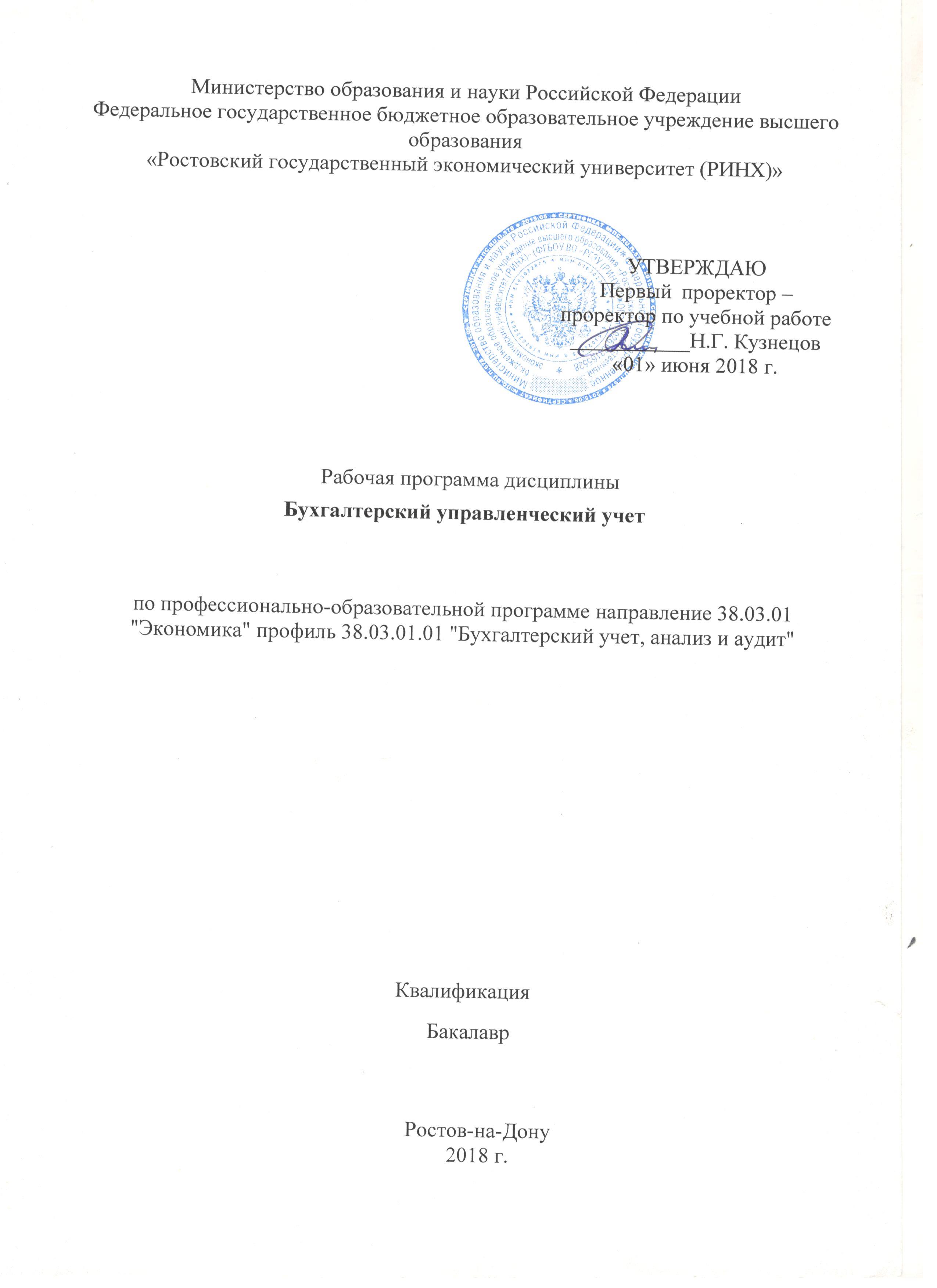 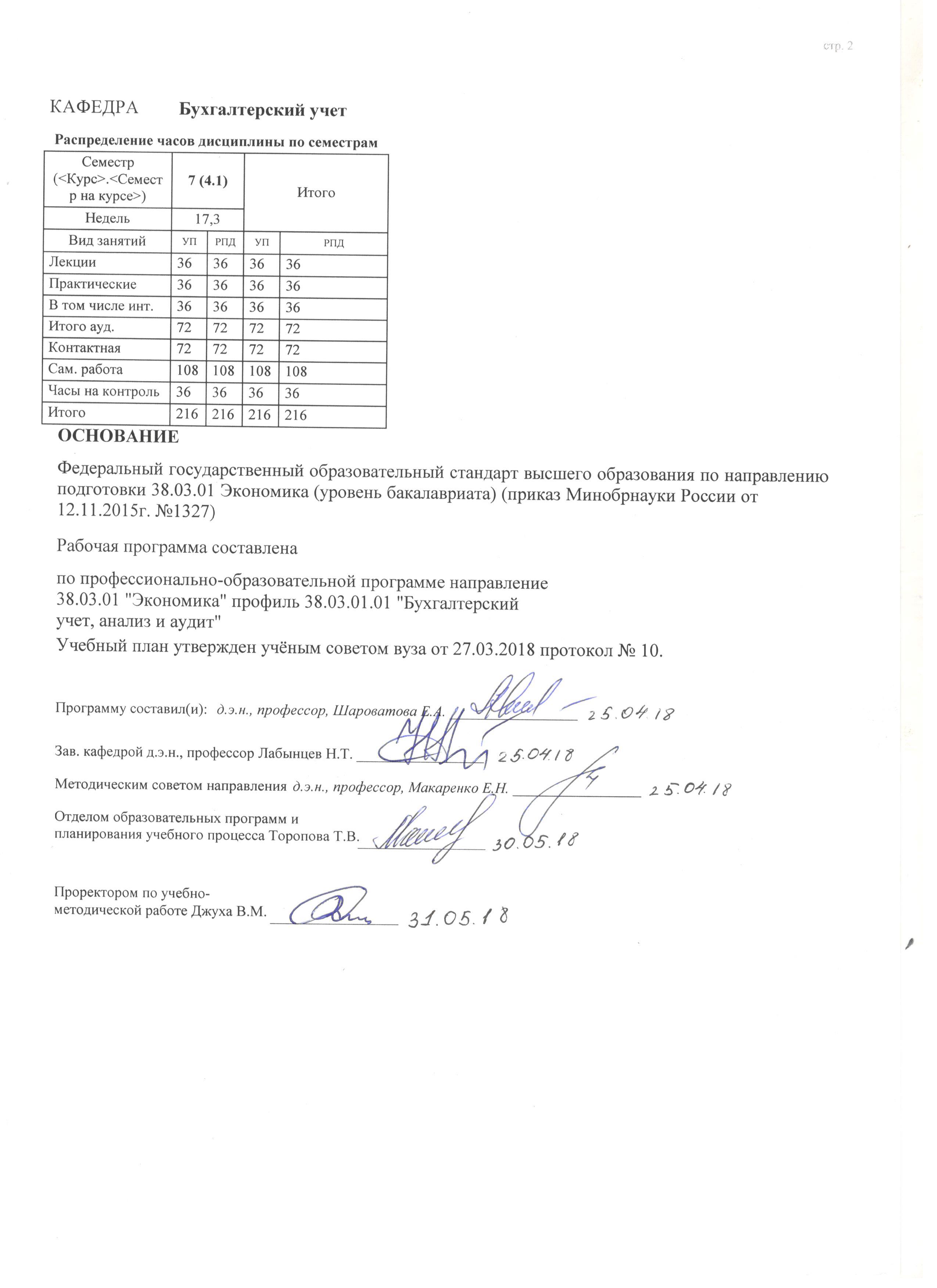 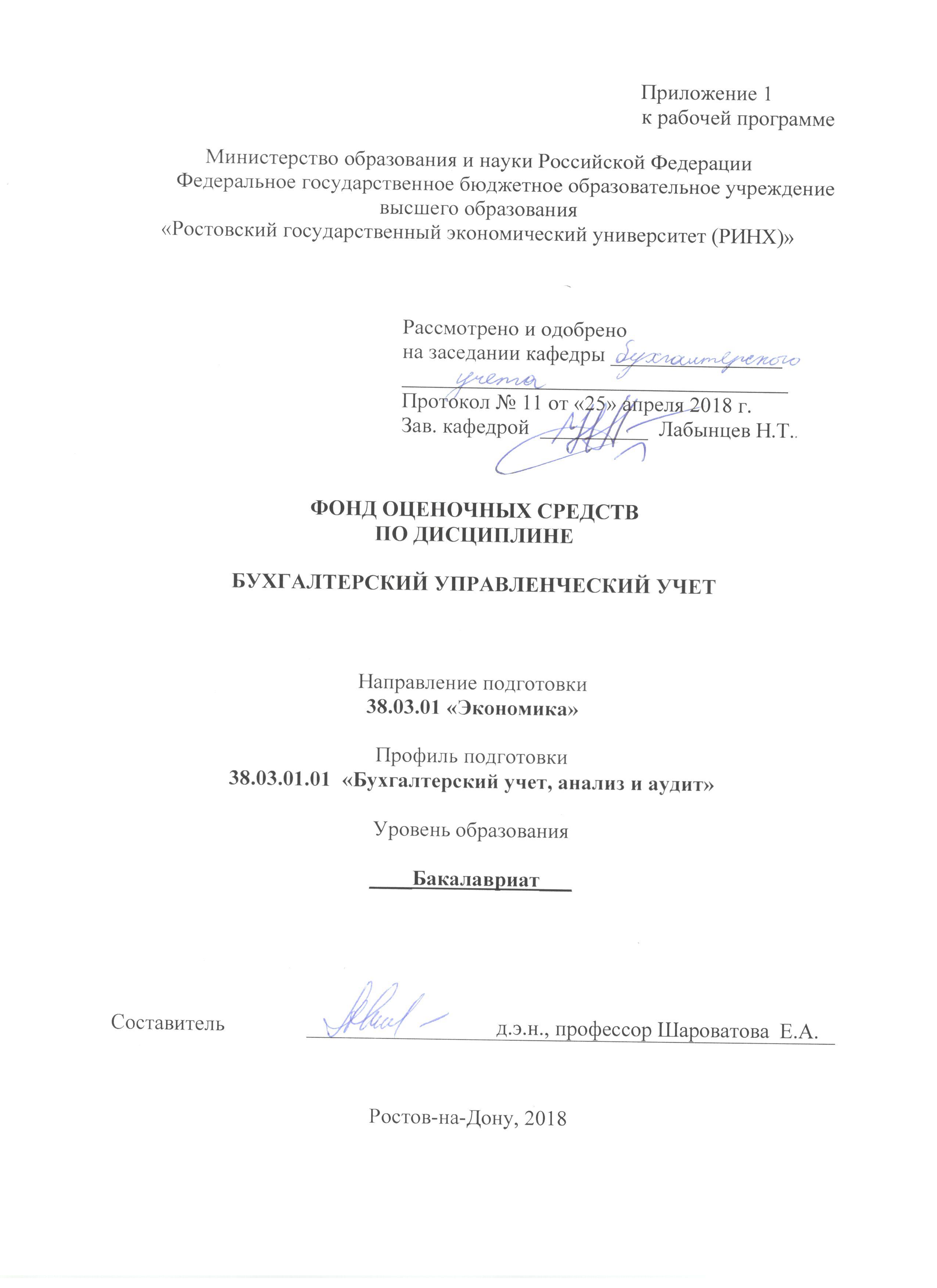 Оглавление1 Перечень компетенций с указанием этапов их формирования в процессе освоения образовательной программы	32 Описание показателей и критериев оценивания компетенций на различных этапах их формирования, описание шкал оценивания	33 Типовые контрольные задания или иные материалы, необходимые для оценки знаний, умений, навыков и (или) опыта деятельности, характеризующих этапы формирования компетенций в процессе освоения образовательной программы	74 Методические материалы, определяющие процедуры оценивания знаний, умений, навыков и (или) опыта деятельности, характеризующих этапы формирования компетенций	                                                                                                                                181. Перечень компетенций с указанием этапов их формирования в процессе освоения образовательной программыПеречень компетенций с указанием этапов их формирования представлен в п. 3. «Требования к результатам освоения дисциплины» рабочей программы дисциплины. 2. Описание показателей и критериев оценивания компетенций на различных этапах их формирования, описание шкал оценивания1 Показатели и критерии оценивания компетенций:  2.2 Шкалы оценивания:   Текущий контроль успеваемости и промежуточная аттестация осуществляется в рамках накопительной балльно-рейтинговой системы в 100-балльной шкале:84-100 баллов (оценка «отлично») 67-83 баллов (оценка «хорошо») 50-66 баллов (оценка «удовлетворительно») 0-49 баллов (оценка «неудовлетворительно») 3. Типовые контрольные задания или иные материалы, необходимые для оценки знаний, умений, навыков и (или) опыта деятельности, характеризующих этапы формирования компетенций в процессе освоения образовательной программыМинистерство образования и науки Российской ФедерацииФедеральное государственное бюджетное образовательное учреждение высшего образования«Ростовский государственный экономический университет (РИНХ)»Кафедра бухгалтерского учетаВопросы к экзаменупо дисциплине   Бухгалтерский управленческий учетСодержание управленческого учета и его место в системе хозяйственного учета. Предпосылки появления управленческого учета в РФ.Управленческий учет как элемент информационной системы организации. Цель и задачи управленческого учета. Предмет и объект управленческого учета.Принципы учета для управления. Сравнительная характеристика финансового и управленческого учета.Сущность и различия понятий издержки, затраты и расходы. Особенности классификации затрат в управленческом учете.Зависимость затрат от изменения объема производства и сбыта продукции, деление затрат на постоянные и переменные. Понятие точки нулевой прибыли (безубыточности). Использование данных о величине маржинального дохода для оптимизации управленческих решений.Понятие о системе учета затрат на производство и ее слагаемых. Экономическая сущность себестоимости и её виды: цеховая, производственная, полная, индивидуальная, среднеотраслевая, плановая, фактическая. Состав затрат в структуре себестоимости для целей управленческого, бухгалтерского и налогового учета.Экономическая сущность  калькулирования и его значение. Принципы калькулирования.Организация управленческого учета по объекту учета затрат и калькулирования себестоимости продукции, выполненных работ и оказанных услуг. Организация управленческого учета по признаку оперативности.Организация управленческого учета по признаку полноты включения затрат в себестоимость продукции, выполненных работ и оказанных услуг.Выбор и проектирование систем учета и контроля затрат в организациях. Позаказный метод учета затрат и калькулирования себестоимости продукцииПопроцессный метод учета затрат и калькулирования себестоимости продукцииПопередельный метод учета затрат и калькулирования себестоимости продукцииМетоды смешанного калькулирования себестоимости продукцииУчет фактической себестоимости продукции, достоинства и недостатки метода. Нормативный метод учета затрат.Учет затрат и исчисление себестоимости продукции на основе полной и сокращенной номенклатуры затрат. Организация системы учета полных затрат, её преимущества и недостатки.Система  «директ- кост» (direct-cost): методические особенности, достоинства и недостатки. Разновидности методики директ-кост. Использование данных директ-коста для обоснования управленческих решений.Экономическая сущность бюджетирования, его роль и место в микроэкономике.Методические основы организации бюджетирования.Технология бюджетирования.Организация взаимосвязи финансового и управленческого учета.Сущность, значение и правила формирования внутренней управленческой отчетности.Использование данных управленческого учета для обоснования управленческих решений.Составитель ________________________ Е.А. Шароватова                                                                              (подпись)«____»__________________2018 г. Министерство образования и науки Российской ФедерацииФедеральное государственное бюджетное образовательное учреждение высшего образования«Ростовский государственный экономический университет (РИНХ)»Кафедра бухгалтерского учетаЭКЗАМЕНАЦИОННЫЙ БИЛЕТ № 1Раздел I. Выберите правильный ответ на вопрос1. Основное содержание управленческого учета составляет:
1) сбор информации о финансовой деятельности предприятия
2) сбор информации о производственной деятельности и эффективности использования ресурсов 3) учет результатов использования собственного капитала2. Какие затраты находятся в прямой зависимости от уровня производственной деятельности (от объема деятельности):1) переменные 2) косвенные3) накладные4) регулируемые3. Какой из нижеприведенных методов способен дать наиболее точную информацию об индивидуальной фактической себестоимости?1) попроцессный2) позаказный 
3) директ-кост4) стандарт-кост.4.Контролю за исполнительскими функциями управленческих кадров способствует учет затрат по:
1) по центрам ответственности 
2) по объектам калькулирования3) по носителям затрат5. Точка безубыточности определяется как:
1) отношение постоянных затрат к маржинальному доходу на единицу продукции2) отношение затрат к прибыли на единицу продукции3) отношение прибыли на единицу продукции к совокупным затратам 6. Каким образом изменяется сумма переменных затрат на весь выпуск при условии его увеличения?
1) увеличивается 
2) уменьшается;
3) остается неизменной.7. Сколько единиц реализованной продукции обеспечит получение прибыли в размере 400 у.е., если при цене реализации одного изделия - 10 у.е., переменные затраты на единицу изделия -  4 у.е., постоянные затраты за период - 200 у.е.:
1) 100 
2) 2003) 458.Оприходование готовой продукции по нормативной себестоимости отражается записью
1) Д-т сч. 20 "Основное производство" - К-т сч. 43 "Готовая продукция";
2) Д-т   сч.   40   "Выпуск   продукции   (работ,   услуг)"   -   К-т   сч.   20   "Основное производство";3) Д-т сч. 43 "Готовая продукция" - К-т сч. 40 "Выпуск продукции (работ, услуг)" 9. Предприятие планирует себестоимость продаж 2 000 000 руб., в том числе постоянные затраты - 400 000 руб. и переменные затраты - 75% от объема выручки от реализации продукции. Каким планируется объем продаж:1) 2 133 333 руб.;2) 2 400 000 руб.;3) 2 666 667 руб.10. Маржинальный доход рассчитывается как:1) разница между выручкой от продаж продукции и ее переменной себестоимостью;2) сумма постоянных расходов и прибыли организации;3) разница между выручкой от продаж продукции и ее производственной себестоимостью;4) верны первые два ответа.Раздел II. Дать в письменном виде полный развернутый ответ на вопрос.Попередельный метод учета затрат и калькулирования себестоимости продукции: сущность, принципы, необходимые условия для применения.Раздел III. Найдите точку безубыточности с помощью графического метода.Фирма изготавливает и реализует один вид продукции. При постоянных затратах в течение месяца  – 178 500 руб., переменных прямых расходах на единицу 870 руб. и договорной цене за единицу 1 380 руб. каким должен быть объем реализации, чтобы выпуск продукции был оправданным?КРИТЕРИИ ОЦЕНКИРаздел 1.  Вопросы 10 – по 3 балла за каждый правильный ответ.Раздел 2.  Полный развернутый ответ – 35 баллов. Раздел 3.  Задача  – 35 баллов за правильное решение. Всего 100 баллов.Для оценки «удовлетворительно» (или «зачтено») следует набрать не менее 50 баллов.Для оценки «хорошо» следует набрать не менее 67 баллов. Для оценки «отлично» следует набрать не менее 84 баллов.Составитель ________________________ Е.А. Шароватова                                                       (подпись)«____»__________________2018 г. Зав. кафедрой___________________                                   Экзаменатор________________Протокол №__ от «____» __________________2018 г. Министерство образования и науки Российской ФедерацииФедеральное государственное бюджетное образовательное учреждение высшего образования«Ростовский государственный экономический университет (РИНХ)»Кафедра бухгалтерского учетаТесты письменные и/или компьютерные*по дисциплине   Бухгалтерский управленческий учет1. Банк тестов по модулям и (или) темамМодуль 1. Введение в управленческий учет Основное содержание управленческого учета составляет:1) учет финансовой деятельности предприятия2) учет затрат на производство *3) учет движения источников собственного капиталаПериодичность составления управленческой отчетности регламентируется 1) государством2) главным бухгалтером3) руководителем предприятия *Одной из важнейших задач управленческого учета является:1) управление прибылью предприятия *2) разработка форм внутренней отчетной документации3) обеспечение процесса реализации продукцииФункциональной обязанностью бухгалтера-аналитика является:налоговое консультирование руководителяанализ бухгалтерской отчетностиинформационное обеспечение  процесса принятия управленческих решений * Взаимодействие бухгалтерского и управленческого учета достигается на основе:1) преемственности и комплексного использования первичной информации2) принципов учета *3) направленности информацииК принципам управленческого учета не относится:1) оценка результатов деятельности подразделений предприятия 2) полнота и аналитичность затрат3) использование различных планово-учетных цен в процессе учета и контроля *Предметом управленческого учета  является:1) производственная деятельность организации и ее структурных подразделений *2) показатели внутренней отчетности3) показатели совокупной выручки предприятия Бухгалтер, осуществляющий управленческий учет, должен придавать особое значение соблюдению такого этического принципа, как:1) конфиденциальность *2) независимость3) объективностьОрганизация управленческого учета  на предприятиях:строго обязательнаобязательна для предприятий ряда отраслейзависит от решения администрацииВ настоящее время необходимым условием развития управленческого учета в России является:1) подготовка квалифицированных кадров *2) принятие закона об управленческом учете3) разработка и утверждение соответствующими министерствами обязательных к применению стандартов управленческого учета Модуль 2. Организация управленческого учета1. Маржинальный доход представляет собой:1)  сумму превышения нормативного значения  затрат  над их фактическим значением2)  сумму превышения выручки от реализации над суммой переменных затрат в себестоимости реализованной продукции 3)  сумму превышения фактической прибыли над суммой платежей в бюджет от фактической прибыли 2. По объектам учёта затрат выделяются: 1) попроцессный, попередельный и позаказный методы2) методы полной и сокращённой себестоимости; 3) метод учёта фактической себестоимости и нормативный метод.3. Отклонения, выявленные в системе нормативного учета:1) должны быть отражены на счетах учета;2) учитываться только оперативно, без отражения на счетах;3) могут учитываться на счетах или оперативно.4. Нормативный метод  в первую очередь предназначен для:1) управления затратами;2) установления цен и ценовой политики;3) подготовки и составления финансовой отчетности. 5. В конце месяца фактические общепроизводственные расходы списываются проводкой:1) Дтсч.26Ктсч. 252) Дт сч. 20 Кт сч. 25 3) Дт сч. 43 Кт сч. 25 6. Дебетовый оборот по счету 40 «Выпуск продукции (работ, услуг)» показывает:1) плановую себестоимость проданной продукции;2) фактическую производственную себестоимость выпущенной продукции;3) плановую себестоимость готовой продукции; г) фактическую себестоимость проданной продукции. 7. Оприходование на склад готовой продукции по нормативной себестоимости отражается записью:1) Д-т сч. 20 «Основное производство» - К-т сч. 43 «Готовая продукция»;2)   Д-т   сч.   40   «Выпуск   продукции   (работ,   услуг)»   -   К-т   сч.   20   «Основное производство»;3) Д-т сч. 43 «Готовая продукция» - К-т сч. 40 «Выпуск продукции (работ, услуг)» 8. В условиях материалоемкого производства в качестве базы для распределения косвенных расходов между отдельными видами продукции (работ, услуг) при нормативном методе целесообразно выбрать:1) нормативное количество производства изделий каждого вида;2) стоимость материальных ресурсов, необходимых для изготовления каждого изделия;3) стоимость прямых трудовых затрат, необходимых для выполнения каждого изделия.9. Система нормативного учета  предназначена для:1) учета нормативной и фактической себестоимости продукции;2) контроля затрат в ходе их осуществления;3) выявления и анализа отклонений фактических затрат от предусмотренных по нормативу.10. Определить запас прочности организации в натуральных величинах, если фактический выпуск составляет 20 единиц, цена реализации 1 изделия – 16 у.е., переменные затраты на одно изделие – 6 у.е., постоянные затраты периода 100 у.е.:1)  5 единиц2)  10 единиц 3)  0 единиц2. Инструкция по выполнению. Укажите номер правильного варианта ответа. Возможен только один правильный ответ.3. Критерии оценки: В зависимости от количества набранных балов:оценка «отлично» выставляется студенту, если набрано не менее 84 баллов;оценка хорошо» выставляется студенту, если набрано не менее 67 баллов;оценка «удовлетворительно» выставляется студенту, если набрано не менее 50 баллов;оценка неудовлетворительно» выставляется студенту, если набрано менее 50 баллов.Составитель ________________________ Е.А. Шароватова                                                                              (подпись)«____»__________________2018 г. Министерство образования и науки Российской ФедерацииФедеральное государственное бюджетное образовательное учреждение высшего образования«Ростовский государственный экономический университет (РИНХ)»Кафедра бухгалтерского учетаКейс-задачапо дисциплине   Бухгалтерский управленческий учетЗадание: Тема: Формирование организационной и финансовой структуры экономического субъекта.Коммерческая организация ООО «Меркурий» осуществляет следующие виды деятельности:– производство ПВХ-профиля;– изготовление металлопластиковых конструкций;– оказание строительных услуг;– торговля строительными материалами оптом и в розницу.В штате организации работает 121 человек:– цех по производству ПВХ-профиля – 20 человек;– ген.директор – 1 человек;– магазин розничной торговли – 10 человек;– цех по изготовлению металлопластиковых конструкций – 35 человек (в том числе 4 выездных бригады по установке конструкций);– оказание строительных услуг – 22 человека;– зам. Ген.директора по производству – 1 человек;– коммерческий директор – 1 человек;– бухгалтерия – 3 человека;– зам. по экономике и хоз.части;– кадровик  – 1 человек;– юрист – 1 человек; – отдел логистики  – 4 человека;– обслуживающий персонал – 5 человек;– секретариат  – 4 человека;– транспортный участок  – 4 человека;– отдел продаж  – 8 человек.Инструкция и/или методические рекомендации по выполнению. Сформировать организационную структуру экономического субъекта.Для каждого вида деятельности установить объект калькулирования и калькуляционную единицу.Разработать техническое задание для бухгалтерии по организации аналитического учета затрат ООО «Меркурий» на счетах бухгалтерского учета. Нарисовать соответствующую схему.Для каждого объекта калькулирования (см. п.2) разработать состав статей калькуляции.Критерии оценки:  полнота решения задачи, подробная аргументация своего решение, хорошее знание теоретических аспектов решения задачиоценка «отлично» выставляется студенту, если набрано не менее 84 баллов;оценка хорошо» выставляется студенту, если набрано не менее 67 баллов;оценка «удовлетворительно» выставляется студенту, если набрано не менее 50 баллов;оценка неудовлетворительно» выставляется студенту, если набрано менее 50 баллов.Составитель ________________________ Е.А. Шароватова                                                                              (подпись)«____»__________________2018 г. Министерство образования и науки Российской ФедерацииФедеральное государственное бюджетное образовательное учреждение высшего образования«Ростовский государственный экономический университет (РИНХ)»Кафедра бухгалтерского учетаТемы рефератов, докладов, сообщенийпо дисциплине Бухгалтерский управленческий учет Сущность и значение управленческого учета.Затраты и их классификация в управленческом учете.Роль бухгалтера-аналитика в принятии управленческих решений.Классификация систем учета затрат на производство и калькулирование себестоимости продукции.Система позаказного учета затрат на производство и калькулирования.Система попередельного метода учета затрат и калькулирования.Система попроцессного метода учета затрат и калькулирования.Нормативный метод учета затрат и калькулирования.Классификация центров ответственности и порядок их формирования на предприятии.Постоянные и переменные затраты в управленческом учете. Анализ зависимости «затраты - объём производства - прибыль»."Директ-кост" в системе управленческого учета.Бюджетирование: назначение, цели и виды бюджетов.Разработка генерального бюджета и взаимосвязь его элементов.Варианты организации управленческого учета на предприятии: автономная и интегрированная системы.Сегментарная отчетность организации.Особенности формирования внутрифирменной управленческой отчетности.Принятие управленческих решений на основе информации управленческого учета.Управленческий учет и ценообразование.Максимальное время выступления: до 7 мин. Критерии оценивания: полнота и содержательность реферата, доклада, презентации; умение приводить примеры;  умение отстаивать свою позицию; умение пользоваться дополнительной литературой; соответствие представленной в ответах информации материалам лекции и учебной литературы, сведениям из информационных ресурсов Интернет и др.оценка «отлично» выставляется студенту, если набрано не менее 84 баллов;оценка хорошо» выставляется студенту, если набрано не менее 67 баллов;оценка «удовлетворительно» выставляется студенту, если набрано не менее 50 баллов;оценка неудовлетворительно» выставляется студенту, если набрано менее 50 баллов.Составитель ________________________ Е.А. Шароватова                                                                              (подпись)«____»__________________2018 г. 4 Методические материалы, определяющие процедуры оценивания знаний, умений, навыков и (или) опыта деятельности, характеризующих этапы формирования компетенций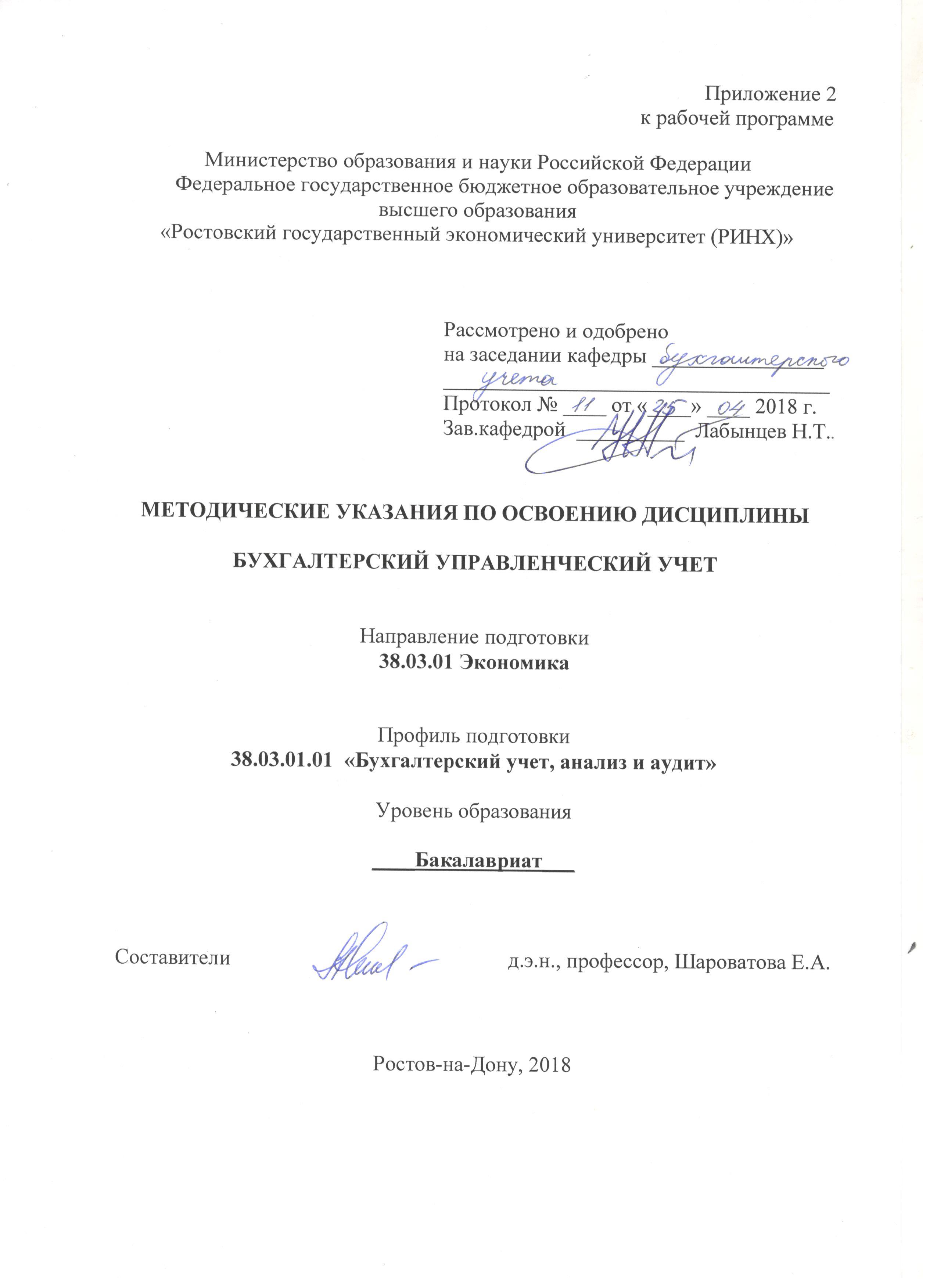 Методические  указания  по  освоению  дисциплины  «Бухгалтерский управленческий учет»  адресованы  студентам всех форм обучения.  Учебным планом по направлению подготовки 38.03.01 «Экономика» предусмотрены следующие виды занятий:1.Лекции;2. Практические занятия;3. Курсовая работа.В ходе лекционных занятий рассматриваются основные вопросы дисциплины, даются рекомендации для самостоятельной работы и подготовке к практическим занятиям. В ходе практических занятий углубляются и закрепляются знания студентов по ряду  рассмотренных  на  лекциях  вопросов,  развиваются профессиональные навыки. На практических занятиях в процессе опроса, собеседования, решения ситуационных задач и тестов, осуществляется оценка уровня изучения материала по соответствующим критериям оценивания компетенций.При подготовке к практическим занятиям каждый студент должен:  – изучить рекомендованную учебную литературу;  – изучить конспекты лекций;  – подготовить ответы на все вопросы по изучаемой теме;  - подготовить реферат или сообщение по теме занятия. В процессе подготовки к практическим занятиям студенты  могут  воспользоваться  консультациями преподавателя.  Вопросы, не  рассмотренные  на  лекциях  и  практических занятиях, должны  быть  изучены  студентами  в  ходе  самостоятельной  работы. Контроль  самостоятельной  работы  студентов  над  учебной  программой курса  осуществляется  в  ходе  занятий методом  устного опроса  или  посредством  тестирования.  В  ходе  самостоятельной  работы  каждый  студент  обязан  прочитать  основную  и  по  возможности  дополнительную  литературу по  изучаемой  теме,  дополнить  конспекты лекций  недостающим  материалом, выписками  из  рекомендованных первоисточников.  Выделить  непонятные  термины,  найти  их  значение  в энциклопедических словарях.  Контроль  самостоятельной  работы  студентов  над  учебной  программой курса  осуществляется  в  ходе практических   занятий методом  устного опроса  или  посредством  тестирования.  В качестве форм и методов контроля самостоятельной работы обучающихся могут быть также использованы выступления с рефератами. При  реализации  различных  видов  учебной  работы  используются разнообразные (в т.ч. интерактивные) методы обучения, в частности:- интерактивная доска для подготовки и проведения лекционных и семинарских занятий;  - использование информационных ресурсов и баз данных.Для подготовки к занятиям, текущему контролю и промежуточной аттестации  студенты  могут  воспользоваться электронной библиотекой ВУЗа http://library.rsue.ru/ http://biblioclub.ru/.  . Также обучающиеся могут  взять  на  дом необходимую  литературу  на  абонементе  вузовской библиотеки или воспользоваться читальными залами вузаРаздел 1. В ходе лекционных занятий рассматриваются темы, представленные ниже, даются  рекомендации для самостоятельной работы и подготовке к практическим занятиям. Тема 1.1. Содержание, принципы и назначение управленческого учета.При изучении вопросов темы студенты самостоятельно должны: 1. Проанализировать содержание управленческого учета и его место в системе хозяйственного учета; 2. Изучить предпосылки появления управленческого учета в РФ; 3. Раскрыть цель и задачи управленческого учета, его предмет и объект; 4. Рассмотреть принципы учета для управления; 5. Дать сравнительная характеристика финансового и управленческого учета.Тема 1.2. Затраты как объект управленческого учета.При изучении вопросов темы студенты самостоятельно должны: 1. Провести мониторинг научных воззрений относительно понятий издержки, затраты и расходы; 2. Изучить особенности классификации затрат в управленческом учете; 3. Рассмотреть зависимость затрат от изменения объема производства и сбыта продукции, деление затрат на постоянные и переменные; 4. Исследовать достоинства и недостатки анализа безубыточности.Тема 1.3. Методические основы управленческого учета затрат.При изучении вопросов темы студенты самостоятельно должны: 1. Изучить сущность организации управленческого учета затрат; 2. Ознакомиться с содержанием себестоимости; 3. Рассмотреть экономическую сущность калькулирования; 4. Охарактеризовать состав затрат в структуре себестоимости для целей управленческого, бухгалтерского и налогового учета; 5. Изучить принципы калькулирования.Тема 2.1.  Классификация методов учета затрат и калькулирования. При изучении вопросов темы  студенты самостоятельно должны:   1. Ознакомиться с позаказным метод учета затрат и калькулирования себестоимости продукции; 2. Изучить попроцессный метод учета затрат и калькулирования себестоимости продукции; 3.Рассмотреть методы смешанного калькулирования себестоимости продукции.Тема 2.2.  Классификация методов учета затрат и калькулирования себестоимости продукции по признаку оперативности.При изучении вопросов темы  студенты самостоятельно должны:   1. Ознакомиться с учетом фактической себестоимости продукции; 2. Изучить порядок учета косвенных расхов; 3. Рассмотреть особенности нормативного метода учета затрат.Тема 2.3.  Классификация методов учета затрат и калькулирования себестоимости продукции по признаку полноты включения затрат в себестоимость продукции, выполненных работ и оказанных услуг.При изучении вопросов темы  студенты самостоятельно должны:   1. Рассмотреть порядок учета затрат и исчисление себестоимости продукции на основе полной и сокращенной номенклатуры затрат; 2. Изучить содержание системы  «директ- кост» (direct-cost): методические особенности, её достоинства и недостатки.Тема 2.4. Бюджетирование в системе управленческого учета.При изучении вопросов темы  студенты самостоятельно должны:   1. Рассмотреть экономическую сущность бюджетирования, его роль и место в микроэкономике; 2. Изучить методические основы организации бюджетирования; 3. Ознакомиться с содержанием технологии бюджетирования.Тема 2.5. Организация управленческого учета.При изучении вопросов темы  студенты самостоятельно должны:   1. Изучить организацию взаимосвязи финансового и управленческого учета; 2. Рассмотреть сущность, значение и правила формирования внутренней управленческой отчетности.Раздел 2. В ходе практических занятий углубляются и закрепляются знания студентов  по  ряду  рассмотренных  на  лекциях  вопросов,  развиваются навыки: экономического исследования, сбора, обработки и анализа экономических данных в системе управленческого учета; по выявлению проблем экономического характера при анализе эффективности производственной деятельности самостоятельной работы, самоорганизации и организации выполнения поручений; анализа экономических явлений и процессов с помощью методов управленческого учета; экономического исследования процессов в управленческом учете, терминологическим аппаратом управленческого учета, обобщения полученной информации в виде докладов, выступлений. При подготовке к практическим занятиям каждый студент должен:  – изучить рекомендованную учебную литературу;  – изучить конспекты лекций;  – подготовить ответы на все вопросы по изучаемой теме;  –письменно решить домашнее задание, рекомендованные преподавателем при изучении каждой темы.    По согласованию с  преподавателем  студент  может  подготовить реферат, доклад или сообщение по теме занятия. В процессе подготовки к практическим занятиям студенты  могут  воспользоваться  консультациями преподавателя.  Вопросы, не  рассмотренные  на  лекциях  и  практических занятиях, должны  быть  изучены  студентами  в  ходе  самостоятельной  работы. Контроль  самостоятельной  работы  студентов  над  учебной  программой курса  осуществляется  в  ходе   занятий методом  устного опроса  или  посредством  тестирования.  В  ходе  самостоятельной  работы  каждый  студент  обязан  прочитать  основную  и  по  возможности  дополнительную  литературу  по  изучаемой  теме,  дополнить  конспекты лекций  недостающим  материалом,  выписками  из  рекомендованных первоисточников.  Выделить  непонятные  термины,  найти  их  значение  в энциклопедических словарях.  Студент  должен  готовиться  к  предстоящему  практическому занятию  по  всем,  обозначенным  в  рабочей программе дисциплины вопросам.  При  реализации  различных  видов  учебной  работы  используются разнообразные (в т.ч. интерактивные) методы обучения, в частности:   интерактивная доска для подготовки и проведения лекционных и семинарских занятий;  использование информационных ресурсов и баз данных; размещение  материалов  курса  в системе дистанционного обучения http://elearning.rsue.ru/Для подготовки к занятиям, текущему контролю и промежуточной аттестации  студенты  могут  воспользоваться электронной библиотекой ВУЗа http://library.rsue.ru/ . Также обучающиеся могут  взять  на  дом необходимую  литературу  на  абонементе  вузовской библиотеки или воспользоваться читальными залами вуза.  Раздел 3. Курсовая работа. Учебным планом по дисциплине «Бухгалтерский управленческий учет» предусмотрено выполнение курсовой работы. Ниже представлены краткие методические указания по выполнению курсовой работы. Подробные методические указания  по выполнению курсовой работы по дисциплине «Бухгалтерский управленческий учет» направления подготовки 38.03.01 Экономика Профиль 38.03.01.01 «Бухгалтерский учет, анализ и аудит» (уровень бакалавриата) имеется в электронном виде на кафедре бухгалтерского учета (ауд.509).1. ПОРЯДОК ВЫПОЛНЕНИЯ И ЗАЩИТЫ КУРСОВОЙ РАБОТЫЦелью написания курсовой работы является закрепление полученных знаний по профилирующей дисциплине, изучаемой в университете, выявление знаний и умений в практической работе. По результатам написания курсовой работы студент должен уметь в своей деятельности использовать нормативные правовые документы, что позволит разграничивать их действие в бухгалтерском и управленческом учете; овладеть способностью на основе типовых методик и действующей нормативно-правовой базы рассчитать экономические показатели, характеризующие деятельность хозяйствующих субъектов; осуществлять сбор, анализ и обработку данных, необходимых для решения поставленных экономических задач; а также критически оценивать предлагаемые варианты управленческих решений и разрабатывать и обосновывать предложения по их совершенствованию с учетом рисков и возможных социально-экономических последствий.Материал курсовой работы может в дальнейшем использоваться в выпускной квалификационной работе, которая представляется на последнем курсе обучения. Курсовая работа  состоит из теоретической и практической части (в соответствии с выбранным вариантом). Теоретическая  часть курсовой работы  включает в себя - введение, основную часть, заключение, список использованной литературы, приложения. План работы составляется студентом самостоятельно и согласовывается с руководителем курсовой работы. Во введении обосновывается актуальность выбранной темы, формулируется цель и задачи работы. В основной части необходимо исследовать экономическое обоснование исследуемых категорий, их роль и значение в управленческом учете. Необходимо раскрыть современное состояние исследуемого объекта в мировой и отечественной практике. На основании проведенного исследования разработать модель организации управленческого учета по изучаемой проблеме. В тексте использовать примеры, расчеты, таблицы и т.д.В заключении подвести итоги исследования и внести предложения по организации управленческого учета на условном (или реальном) предприятия в условиях рыночных отношений.Список использованных источников оформляется в соответствии с общепринятыми правилами. Приложением к курсовой работе могут быть аналитические таблицы, тексты разработанных студентом рекомендаций, схемы документооборота,  формы внутренней отчётности и т.д. Все приложения должны быть пронумерованы, в тексте на них должны быть сделаны ссылки. Практическая  часть курсовой работы предусматривает решение 5 задач (студент выбирает соответствующий вариант согласно первой букве своей фамилии). Расположение текста должно соответствовать содержанию. Все разделы должны быть озаглавлены. В конце работы студент ставит дату и свою подпись.Выполненная и оформленная в сброшюрованном виде курсовая работа  сдается на кафедру не позднее месяца до окончания семестра, где она регистрируется и передается научному руководителю, который готовит письменный отзыв на курсовую работу. После проверки студент знакомится  с замечаниями. В случае отрицательного отзыва научного руководителя обучающийся должен переделать работу и повторно представить её научному руководителю в течение десяти дней.Курсовая работа  допускается к защите научным руководителем после устранения замечаний, содержащихся в отзыве. В случае недопуска курсовой работы  к защите, научный руководитель проставляет в экзаменационной ведомости обучающемуся неудовлетворительную оценку.Аттестация курсовых работ  проводится до начала экзаменационной сессии. Если обучающийся очной формы обучения не аттестован по курсовой работе, то он не допускается к экзамену  по этой дисциплине.Аттестация по курсовым работам производится в виде ее защиты научному руководителю. Дата защиты назначается научным руководителем в соответствии с утвержденным графиком учебного процесса, и доводится до сведения студентов не позднее, чем за 7 дней до защиты.При защите курсовой работы обучающемуся предоставляется время для выступления, в котором он докладывает об основных результатах проведенного исследования. После выступления обучающийся отвечает на вопросы научного руководителя и имеющиеся замечания.Формой аттестации обучающегося по курсовым работам является дифференцированный зачет.Оценка за выполнение и защиту курсовой работы является дифференцированной и проводится по 100-балльной шкале по результатам аттестации. Основой для определения баллов, набранных при защите курсовой работы, служит объём и глубина изучения рассматриваемой проблемы,  понимание ими сущности излагаемых вопросов, умение применить теоретические знания к решению практических задач. При оценке курсовой работы  принимается во внимание качество ответов, содержание работы и ее оформление.Максимальное количество баллов, которое может набрать обучающийся  при выполнении и защите курсовой работы, составляет 100 баллов. Общими критериями для выставления оценок на защите являются:- 84-100 баллов «отлично» - изложенный материал фактически верен, цели и задачи соответствуют поставленным, наличие глубоких исчерпывающих знаний в области изучаемого вопроса, грамотное и логически стройное изложение материала, широкое использование дополнительной литературы, демонстрация основных компетенций;67-83 баллов оценка «хорошо» - наличие твердых и достаточно полных знаний в рамках поставленного вопроса; правильные действия по применению знаний на практике, четкое изложение материала; допускаются отдельные логические и стилистические погрешности;50-66 баллов оценка «удовлетворительно» - наличие твердых знаний в рамках поставленного вопроса, изложение ответов с отдельными ошибками, исправленных после замечаний научного руководителя; правильные в целом действия по применению знаний на практике;0-49 баллов оценка «неудовлетворительно» - обучающийся не понимает сущности излагаемого материала, неумение применять знания на практике, неуверенность и неточность ответов на дополнительные вопросы.Оценка по курсовой работе  объявляется после защиты и выставляется в ведомости и зачетной книжке обучающегося. В случае получения неудовлетворительной оценки по итогам защиты курсовой работы  обучающийся должен представить исправленную работу в установленный научным руководителем не позднее начала экзаменационной сессии.Студент, не представивший в установленный срок работу, или не защитивший ее, считается имеющим академическую задолженность.Лучшая курсовая работа  ежегодно представляется на научной студенческой конференции.2. ТЕМАТИКА КУРСОВЫХ РАБОТ (теоретическая часть курсовой работы).Курсовую работу студенты выполняют по одной из следующих тем (теоретическая  часть) или вариантов (практическая часть):Тематика курсовых работ по дисциплине  Бухгалтерский управленческий учет1.  Производственный учет в системе управления предприятием.2.  Управленческий и финансовый учет: единство и различие.3.  Учетные системы на предприятии.4.  Международные системы учета и отчетности.5.  Предмет и методы управленческого учета.6.Затраты как объект управленческого учёта.7. Производственный учёт как составная часть управленческого учёта.8.  Классификация затрат в системе управленческого учета.9.  Экономическая  сущность и развитие управленческого учета в России.10. Формирование центров ответственности  в управленческом учёте11.  Функции управленческого учета.12.Принципы управленческого учёта.13.Управленческий учет снабженческо-заготовительной деятельности.14.Трансферные цены в управленческом учете.15.Управленческий учет производственной деятельности.16.Функции бухгалтера аналитика.17.Методы оценки затрат в управленческом учете.18.Методы оценки затрат и объекты калькулирования, отвечающие целям управления себестоимостью.19.Классификация систем учета затрат на производство и калькуляция продукции.20.Система позаказного учета затрат на производство и калькулирования.21. Система учёта полной себестоимости.22.Система попроцессного метода учета затрат и себестоимости.23.Нормативный метод учета затрат и калькулирования.24.Модели учета затрат на производство и результатов хозяйственной деятельности.25.Управленческий учет финансового-сбытовой деятельности.26.Калькулирования себестоимости по системе  «стандарт-кост».27.Управленческий учет и ценообразование.28.Управленческий учет организационной деятельности.29.Формирование центров затрат, ответственности и рентабельности на предприятии.30.Интегрированный и автономный варианты организации управленческого учёта.31.Постоянные и переменные затраты в управленческом учете.32.»Директ-кост» в системе управленческого учета.33.Возможности применения системы «директ-кост» в отечественном учете затрат.34.Отраслевые особенности производства и выбор системы управленческого учёта.35.Принятие управленческих решений по планированию ассортимента выпуска и реализации продукции36.Анализ безубыточности производства и его значение в управленческом учёте37.Принятие управленческих решений по ценообразованию38.Учет отклонений от предварительно  установленной  себестоимости.39.Нормативное регулирование отечественного учёта и возможность выбора  системы учёта и контроля на предприятии40.Варианты и способы управления себестоимостью41. Организация бюджетирования  и контроля затрат в системе управленческого учета42.Выбор оптимальной стратегии в управлении прибылью, затратами3.ЗАДАЧИ  (практическая часть курсовой работы).Тематика практической части курсовой работы охватывает всю программу курса по дисциплине «Бухгалтерский управленческий учет» и  включает решение приведенных ниже заданий.ЗАДАНИЕ  1Суммарные (совокупные) издержки складываются из постоянных и переменных. Исходя из нижеприведенных данных определить:Совокупные издержки на весь объем производства и единицу продукции при условии изменения объема выпуска. Построить график поведения пропорциональных затрат (постоянных и переменных):а) на весь объем выпуска, б) на единицу продукции Определить точку безубыточности (поры прибыли) для предприятия при условии, что цена реализации единицы продукции составляет:1-й вариант  -   40 руб.,2-й вариант  -   60 руб.;3-й вариант  -   80 руб. Исходные данные:1 –й вариант2 –й вариант3–й вариантЗАДАНИЕ 2Определить объем выпуска  изделия  КР-4  при следующем условии:ЗАДАНИЕ  3Определить маржинальный доход по изделиям А, Б, В  и прибыль предприятия при следующем условии:Сделайте вывод о самой рентабельной продукции для предприятия.ЗАДАНИЕ 4Исходные данные:Вариант 1Предприятие производит продукцию одного вида.Издержки на сырье и материалы составили 40 руб./шт. и полностью используются 1-ом этапе производства. Издержки на управление и сбыт составили 150000 руб./месяц.Последовательность                       Стадии обработкиКоличество произве-денной и реализован-   10000		9000		8000		  6000ной продукции      (шт./мес.)Издержки процессаизготовления		160000	180000	200000	    - (руб./мес.)Определить себестоимость единицы реализованной продукции.Рассчитать стоимостную оценку полуфабрикатов (1000 шт.) последовательно на 1-ом этапе, затем на 2-ом этапе производства.Вариант 2Предприятие производит продукцию одного вида.Издержки на сырье и материалы составили 60 руб./шт. и полностью используются 1-ом этапе производства. Издержки на управление и сбыт составили 2250000 руб./месяц.Определить себестоимость единицы реализованной продукции.Рассчитать стоимостную оценку полуфабрикатов (1500 шт.) последовательно на 1-ом этапе, затем на 2-ом этапе производства.Последовательность                       Стадии обработкиКоличество произве-денной и реализован-   15000		13500		12000		 9000ной продукции      (шт./мес.)Издержки процессаизготовления		240000	270000	300000	   - (руб./мес.)Вариант 3Предприятие производит продукцию одного вида.Издержки на сырье и материалы составили 30 руб./шт. и полностью используются 1-ом этапе производства. Издержки на управление и сбыт составили 1125000 руб./месяц.Последовательность                       Стадии обработкиКоличество произве-денной и реализован-   7500		6750		6000		  4500ной продукции      (шт./мес.)Издержки процессаизготовления		120000	135000	150000	     - (руб./мес.)Определить себестоимость единицы реализованной продукции.Рассчитать стоимостную оценку полуфабрикатов (750 шт.) последовательно на 1-ом этапе, затем на 2-ом этапе производства.ЗАДАНИЕ 5Вариант 1На участке производства с полной загрузкой мощностей изготавливается продукция видов А и В (исходные данные приведены в таблице).На предприятие поступает предложение о производстве дополнительно 70 шт. продукции А в месяц по цене 94 руб./шт. В связи с обязательствами по поставке продукции А дополнительное количество его может быть изготовлено исключительно за счет производства продукта В.Поскольку производство каждого продукта связано с различными затратами времени работы оборудования, необходимо:Определить суммарную выручку за месяц до принятия указанного в условии предложения.Определить как изменится суммарная выручка за отчетный месяц при согласии на производство дополнительно 70 шт. продукта А в месяц.Сделать вывод о целесообразности принятия дополнительного заказа.Вариант 2На участке производства с полной загрузкой мощностей изготавливается продукция видов С и Д.На предприятие поступает предложение о производстве дополнительно 210 шт. продукции С в месяц по цене 282 руб./шт. В связи с обязательствами по поставке продукции С дополнительное количество его может быть изготовлено исключительно за счет производства продукта Д.Поскольку производство каждого продукта связано с различными затратами времени работы оборудования, необходимо:Определить суммарную выручку за месяц до принятия указанного в условии предложения.Определить как изменится суммарная выручка за отчетный месяц при согласии на производство дополнительно 210 шт. продукта С в месяц.Сделать вывод о целесообразности принятия дополнительного заказа.Вариант 3На участке производства с полной загрузкой мощностей изготавливается продукция видов А и В.На предприятие поступает предложение о производстве дополнительно 350 шт. продукции А в месяц по цене 470 руб./шт. В связи с обязательствами по поставке продукции А дополнительное количество его может быть изготовлено исключительно за счет производства продукта В.Поскольку производство каждого продукта связано с различными затратами времени работы оборудования, необходимо:Определить суммарную выручку за месяц до принятия указанного в условии предложения.Определить как изменится суммарная выручка за отчетный месяц при согласии на производство дополнительно 350 шт. продукта А в месяц.Сделать вывод о целесообразности принятия дополнительного заказа.УП: z38.03.01.15_1.plxУП: z38.03.01.15_1.plxУП: z38.03.01.15_1.plxстр. 3стр. 3Визирование РПД для исполнения в очередном учебном годуВизирование РПД для исполнения в очередном учебном годуОтдел образовательных программ и планирования учебного процесса Торопова Т.В. __________Рабочая программа пересмотрена, обсуждена и одобрена для исполнения в 2019-2020 учебном году на заседании кафедры Бухгалтерский учетЗав. кафедрой д.э.н., профессор Лабынцев Н.Т. _________________Программу составил(и):  д.э.н., профессор, Шароватова Е.А. _________________Отдел образовательных программ и планирования учебного процесса Торопова Т.В. __________Рабочая программа пересмотрена, обсуждена и одобрена для исполнения в 2019-2020 учебном году на заседании кафедры Бухгалтерский учетЗав. кафедрой д.э.н., профессор Лабынцев Н.Т. _________________Программу составил(и):  д.э.н., профессор, Шароватова Е.А. _________________Отдел образовательных программ и планирования учебного процесса Торопова Т.В. __________Рабочая программа пересмотрена, обсуждена и одобрена для исполнения в 2019-2020 учебном году на заседании кафедры Бухгалтерский учетЗав. кафедрой д.э.н., профессор Лабынцев Н.Т. _________________Программу составил(и):  д.э.н., профессор, Шароватова Е.А. _________________Отдел образовательных программ и планирования учебного процесса Торопова Т.В. __________Рабочая программа пересмотрена, обсуждена и одобрена для исполнения в 2019-2020 учебном году на заседании кафедры Бухгалтерский учетЗав. кафедрой д.э.н., профессор Лабынцев Н.Т. _________________Программу составил(и):  д.э.н., профессор, Шароватова Е.А. _________________Отдел образовательных программ и планирования учебного процесса Торопова Т.В. __________Рабочая программа пересмотрена, обсуждена и одобрена для исполнения в 2019-2020 учебном году на заседании кафедры Бухгалтерский учетЗав. кафедрой д.э.н., профессор Лабынцев Н.Т. _________________Программу составил(и):  д.э.н., профессор, Шароватова Е.А. _________________Визирование РПД для исполнения в очередном учебном годуВизирование РПД для исполнения в очередном учебном годуОтдел образовательных программ и планирования учебного процесса Торопова Т.В. __________Рабочая программа пересмотрена, обсуждена и одобрена для исполнения в 2020-2021 учебном году на заседании кафедры Бухгалтерский учетЗав. кафедрой д.э.н., профессор Лабынцев Н.Т. _________________Программу составил(и):  д.э.н., профессор, Шароватова Е.А. _________________Отдел образовательных программ и планирования учебного процесса Торопова Т.В. __________Рабочая программа пересмотрена, обсуждена и одобрена для исполнения в 2020-2021 учебном году на заседании кафедры Бухгалтерский учетЗав. кафедрой д.э.н., профессор Лабынцев Н.Т. _________________Программу составил(и):  д.э.н., профессор, Шароватова Е.А. _________________Отдел образовательных программ и планирования учебного процесса Торопова Т.В. __________Рабочая программа пересмотрена, обсуждена и одобрена для исполнения в 2020-2021 учебном году на заседании кафедры Бухгалтерский учетЗав. кафедрой д.э.н., профессор Лабынцев Н.Т. _________________Программу составил(и):  д.э.н., профессор, Шароватова Е.А. _________________Отдел образовательных программ и планирования учебного процесса Торопова Т.В. __________Рабочая программа пересмотрена, обсуждена и одобрена для исполнения в 2020-2021 учебном году на заседании кафедры Бухгалтерский учетЗав. кафедрой д.э.н., профессор Лабынцев Н.Т. _________________Программу составил(и):  д.э.н., профессор, Шароватова Е.А. _________________Отдел образовательных программ и планирования учебного процесса Торопова Т.В. __________Рабочая программа пересмотрена, обсуждена и одобрена для исполнения в 2020-2021 учебном году на заседании кафедры Бухгалтерский учетЗав. кафедрой д.э.н., профессор Лабынцев Н.Т. _________________Программу составил(и):  д.э.н., профессор, Шароватова Е.А. _________________Визирование РПД для исполнения в очередном учебном годуВизирование РПД для исполнения в очередном учебном годуОтдел образовательных программ и планирования учебного процесса Торопова Т.В. __________Рабочая программа пересмотрена, обсуждена и одобрена для исполнения в 2021-2022 учебном году на заседании кафедры Бухгалтерский учетЗав. кафедрой: д.э.н., профессор Лабынцев Н.Т. _________________Программу составил(и):  д.э.н., профессор, Шароватова Е.А. _________________Отдел образовательных программ и планирования учебного процесса Торопова Т.В. __________Рабочая программа пересмотрена, обсуждена и одобрена для исполнения в 2021-2022 учебном году на заседании кафедры Бухгалтерский учетЗав. кафедрой: д.э.н., профессор Лабынцев Н.Т. _________________Программу составил(и):  д.э.н., профессор, Шароватова Е.А. _________________Отдел образовательных программ и планирования учебного процесса Торопова Т.В. __________Рабочая программа пересмотрена, обсуждена и одобрена для исполнения в 2021-2022 учебном году на заседании кафедры Бухгалтерский учетЗав. кафедрой: д.э.н., профессор Лабынцев Н.Т. _________________Программу составил(и):  д.э.н., профессор, Шароватова Е.А. _________________Отдел образовательных программ и планирования учебного процесса Торопова Т.В. __________Рабочая программа пересмотрена, обсуждена и одобрена для исполнения в 2021-2022 учебном году на заседании кафедры Бухгалтерский учетЗав. кафедрой: д.э.н., профессор Лабынцев Н.Т. _________________Программу составил(и):  д.э.н., профессор, Шароватова Е.А. _________________Отдел образовательных программ и планирования учебного процесса Торопова Т.В. __________Рабочая программа пересмотрена, обсуждена и одобрена для исполнения в 2021-2022 учебном году на заседании кафедры Бухгалтерский учетЗав. кафедрой: д.э.н., профессор Лабынцев Н.Т. _________________Программу составил(и):  д.э.н., профессор, Шароватова Е.А. _________________Визирование РПД для исполнения в очередном учебном годуВизирование РПД для исполнения в очередном учебном годуОтдел образовательных программ и планирования учебного процесса Торопова Т.В. __________Рабочая программа пересмотрена, обсуждена и одобрена для исполнения в 2022-2023 учебном году на заседании кафедры Бухгалтерский учетЗав. кафедрой: д.э.н., профессор Лабынцев Н.Т. _________________Программу составил(и):  д.э.н., профессор, Шароватова Е.А. _________________Отдел образовательных программ и планирования учебного процесса Торопова Т.В. __________Рабочая программа пересмотрена, обсуждена и одобрена для исполнения в 2022-2023 учебном году на заседании кафедры Бухгалтерский учетЗав. кафедрой: д.э.н., профессор Лабынцев Н.Т. _________________Программу составил(и):  д.э.н., профессор, Шароватова Е.А. _________________Отдел образовательных программ и планирования учебного процесса Торопова Т.В. __________Рабочая программа пересмотрена, обсуждена и одобрена для исполнения в 2022-2023 учебном году на заседании кафедры Бухгалтерский учетЗав. кафедрой: д.э.н., профессор Лабынцев Н.Т. _________________Программу составил(и):  д.э.н., профессор, Шароватова Е.А. _________________Отдел образовательных программ и планирования учебного процесса Торопова Т.В. __________Рабочая программа пересмотрена, обсуждена и одобрена для исполнения в 2022-2023 учебном году на заседании кафедры Бухгалтерский учетЗав. кафедрой: д.э.н., профессор Лабынцев Н.Т. _________________Программу составил(и):  д.э.н., профессор, Шароватова Е.А. _________________Отдел образовательных программ и планирования учебного процесса Торопова Т.В. __________Рабочая программа пересмотрена, обсуждена и одобрена для исполнения в 2022-2023 учебном году на заседании кафедры Бухгалтерский учетЗав. кафедрой: д.э.н., профессор Лабынцев Н.Т. _________________Программу составил(и):  д.э.н., профессор, Шароватова Е.А. _________________УП: 38.03.01.15_1.plxУП: 38.03.01.15_1.plxУП: 38.03.01.15_1.plxстр. 41. ЦЕЛИ ОСВОЕНИЯ ДИСЦИПЛИНЫ1. ЦЕЛИ ОСВОЕНИЯ ДИСЦИПЛИНЫ1. ЦЕЛИ ОСВОЕНИЯ ДИСЦИПЛИНЫ1. ЦЕЛИ ОСВОЕНИЯ ДИСЦИПЛИНЫ1. ЦЕЛИ ОСВОЕНИЯ ДИСЦИПЛИНЫ1.1Цель: развитие совокупности компетенций, определяющих формирование у студентов теоретических знаний и практических навыков по методологии и технологии бухгалтерского управленческого учета в организациях; формирование управленческих решений.Цель: развитие совокупности компетенций, определяющих формирование у студентов теоретических знаний и практических навыков по методологии и технологии бухгалтерского управленческого учета в организациях; формирование управленческих решений.Цель: развитие совокупности компетенций, определяющих формирование у студентов теоретических знаний и практических навыков по методологии и технологии бухгалтерского управленческого учета в организациях; формирование управленческих решений.Цель: развитие совокупности компетенций, определяющих формирование у студентов теоретических знаний и практических навыков по методологии и технологии бухгалтерского управленческого учета в организациях; формирование управленческих решений.1.2Задачи: формирование у студентов глубоких и устойчивых знаний о содержании бухгалтерского управленческого учета как базовой дисциплины в системе специальных дисциплин, егопринципах и назначении; усвоение теоретических основ и получение практических знаний в части исчисления затрат на производство и реализацию и их группировки по видам, объектам калькулирования, местам возникновения и центрам ответственности; формирование представления о современных системах производственного учета и условиях их применения в зависимости от отраслевой и технологической специфики организации; получение практических навыков в части использования информации управленческого учета для принятия эффективных управленческих решений в современных условиях неопределенности и жесткой конкурентной борьбы; приобретение умений и навыков по подготовке внутрифирменной управленческой отчетности с учетом отраслевой специфики экономического субъекта; возможность применения полученных знаний для создания более эффективной системы управления финансово-экономической деятельностью фирмы.Задачи: формирование у студентов глубоких и устойчивых знаний о содержании бухгалтерского управленческого учета как базовой дисциплины в системе специальных дисциплин, егопринципах и назначении; усвоение теоретических основ и получение практических знаний в части исчисления затрат на производство и реализацию и их группировки по видам, объектам калькулирования, местам возникновения и центрам ответственности; формирование представления о современных системах производственного учета и условиях их применения в зависимости от отраслевой и технологической специфики организации; получение практических навыков в части использования информации управленческого учета для принятия эффективных управленческих решений в современных условиях неопределенности и жесткой конкурентной борьбы; приобретение умений и навыков по подготовке внутрифирменной управленческой отчетности с учетом отраслевой специфики экономического субъекта; возможность применения полученных знаний для создания более эффективной системы управления финансово-экономической деятельностью фирмы.Задачи: формирование у студентов глубоких и устойчивых знаний о содержании бухгалтерского управленческого учета как базовой дисциплины в системе специальных дисциплин, егопринципах и назначении; усвоение теоретических основ и получение практических знаний в части исчисления затрат на производство и реализацию и их группировки по видам, объектам калькулирования, местам возникновения и центрам ответственности; формирование представления о современных системах производственного учета и условиях их применения в зависимости от отраслевой и технологической специфики организации; получение практических навыков в части использования информации управленческого учета для принятия эффективных управленческих решений в современных условиях неопределенности и жесткой конкурентной борьбы; приобретение умений и навыков по подготовке внутрифирменной управленческой отчетности с учетом отраслевой специфики экономического субъекта; возможность применения полученных знаний для создания более эффективной системы управления финансово-экономической деятельностью фирмы.Задачи: формирование у студентов глубоких и устойчивых знаний о содержании бухгалтерского управленческого учета как базовой дисциплины в системе специальных дисциплин, егопринципах и назначении; усвоение теоретических основ и получение практических знаний в части исчисления затрат на производство и реализацию и их группировки по видам, объектам калькулирования, местам возникновения и центрам ответственности; формирование представления о современных системах производственного учета и условиях их применения в зависимости от отраслевой и технологической специфики организации; получение практических навыков в части использования информации управленческого учета для принятия эффективных управленческих решений в современных условиях неопределенности и жесткой конкурентной борьбы; приобретение умений и навыков по подготовке внутрифирменной управленческой отчетности с учетом отраслевой специфики экономического субъекта; возможность применения полученных знаний для создания более эффективной системы управления финансово-экономической деятельностью фирмы.2. МЕСТО ДИСЦИПЛИНЫ В СТРУКТУРЕ ОБРАЗОВАТЕЛЬНОЙ ПРОГРАММЫ2. МЕСТО ДИСЦИПЛИНЫ В СТРУКТУРЕ ОБРАЗОВАТЕЛЬНОЙ ПРОГРАММЫ2. МЕСТО ДИСЦИПЛИНЫ В СТРУКТУРЕ ОБРАЗОВАТЕЛЬНОЙ ПРОГРАММЫ2. МЕСТО ДИСЦИПЛИНЫ В СТРУКТУРЕ ОБРАЗОВАТЕЛЬНОЙ ПРОГРАММЫ2. МЕСТО ДИСЦИПЛИНЫ В СТРУКТУРЕ ОБРАЗОВАТЕЛЬНОЙ ПРОГРАММЫЦикл (раздел) ООП:Цикл (раздел) ООП:Б1.ВБ1.ВБ1.В2.1Требования к предварительной подготовке обучающегося:Требования к предварительной подготовке обучающегося:Требования к предварительной подготовке обучающегося:Требования к предварительной подготовке обучающегося:2.1.1Необходимыми условиями для успешного освоения дисциплины являются навыки, знания и умения, полученные в результате освоения дисциплин:Необходимыми условиями для успешного освоения дисциплины являются навыки, знания и умения, полученные в результате освоения дисциплин:Необходимыми условиями для успешного освоения дисциплины являются навыки, знания и умения, полученные в результате освоения дисциплин:Необходимыми условиями для успешного освоения дисциплины являются навыки, знания и умения, полученные в результате освоения дисциплин:2.1.2Комплексный экономический анализ хозяйственной деятельностиКомплексный экономический анализ хозяйственной деятельностиКомплексный экономический анализ хозяйственной деятельностиКомплексный экономический анализ хозяйственной деятельности2.1.3Бухгалтерский финансовый учетБухгалтерский финансовый учетБухгалтерский финансовый учетБухгалтерский финансовый учет2.1.4Методы принятия управленческих решенийМетоды принятия управленческих решенийМетоды принятия управленческих решенийМетоды принятия управленческих решений2.2Дисциплины и практики, для которых освоение данной дисциплины (модуля) необходимо как предшествующее:Дисциплины и практики, для которых освоение данной дисциплины (модуля) необходимо как предшествующее:Дисциплины и практики, для которых освоение данной дисциплины (модуля) необходимо как предшествующее:Дисциплины и практики, для которых освоение данной дисциплины (модуля) необходимо как предшествующее:2.2.1АудитАудитАудитАудит2.2.2Бухгалтерский учет и отчетность в холдингахБухгалтерский учет и отчетность в холдингахБухгалтерский учет и отчетность в холдингахБухгалтерский учет и отчетность в холдингах3. ТРЕБОВАНИЯ К РЕЗУЛЬТАТАМ ОСВОЕНИЯ ДИСЦИПЛИНЫ3. ТРЕБОВАНИЯ К РЕЗУЛЬТАТАМ ОСВОЕНИЯ ДИСЦИПЛИНЫ3. ТРЕБОВАНИЯ К РЕЗУЛЬТАТАМ ОСВОЕНИЯ ДИСЦИПЛИНЫ3. ТРЕБОВАНИЯ К РЕЗУЛЬТАТАМ ОСВОЕНИЯ ДИСЦИПЛИНЫ3. ТРЕБОВАНИЯ К РЕЗУЛЬТАТАМ ОСВОЕНИЯ ДИСЦИПЛИНЫОК-6:      способностью использовать основы правовых знаний в различных сферах деятельностиОК-6:      способностью использовать основы правовых знаний в различных сферах деятельностиОК-6:      способностью использовать основы правовых знаний в различных сферах деятельностиОК-6:      способностью использовать основы правовых знаний в различных сферах деятельностиОК-6:      способностью использовать основы правовых знаний в различных сферах деятельностиЗнать:Знать:Знать:Знать:Знать:Правовое обеспечение  для достижения цели и выполнения задач управленческого учета в информационно- коммуникативной  среде экономического субъекта;Вариации корпоративного правового обеспечения для достижения цели и выполнения задач управленческого учета в информационно-коммуникативной  среде экономического субъекта;Приемы разработки корпоративного правового обеспечения для достижения цели и выполнения задач управленческого учета в информационно-коммуникативной  среде экономического субъекта.Правовое обеспечение  для достижения цели и выполнения задач управленческого учета в информационно- коммуникативной  среде экономического субъекта;Вариации корпоративного правового обеспечения для достижения цели и выполнения задач управленческого учета в информационно-коммуникативной  среде экономического субъекта;Приемы разработки корпоративного правового обеспечения для достижения цели и выполнения задач управленческого учета в информационно-коммуникативной  среде экономического субъекта.Правовое обеспечение  для достижения цели и выполнения задач управленческого учета в информационно- коммуникативной  среде экономического субъекта;Вариации корпоративного правового обеспечения для достижения цели и выполнения задач управленческого учета в информационно-коммуникативной  среде экономического субъекта;Приемы разработки корпоративного правового обеспечения для достижения цели и выполнения задач управленческого учета в информационно-коммуникативной  среде экономического субъекта.Правовое обеспечение  для достижения цели и выполнения задач управленческого учета в информационно- коммуникативной  среде экономического субъекта;Вариации корпоративного правового обеспечения для достижения цели и выполнения задач управленческого учета в информационно-коммуникативной  среде экономического субъекта;Приемы разработки корпоративного правового обеспечения для достижения цели и выполнения задач управленческого учета в информационно-коммуникативной  среде экономического субъекта.Правовое обеспечение  для достижения цели и выполнения задач управленческого учета в информационно- коммуникативной  среде экономического субъекта;Вариации корпоративного правового обеспечения для достижения цели и выполнения задач управленческого учета в информационно-коммуникативной  среде экономического субъекта;Приемы разработки корпоративного правового обеспечения для достижения цели и выполнения задач управленческого учета в информационно-коммуникативной  среде экономического субъекта.Уметь:Уметь:Уметь:Уметь:Уметь:Диагностировать действующую систему стандартизацииуправленческого учета в различных сферах деятельности;Формировать типовую структуру стандарта по  управленческому учету экономического субъекта;Применять методический подход к формированию стандарта по управленческому учету  в различных сферах деятельности экономического субъекта.Диагностировать действующую систему стандартизацииуправленческого учета в различных сферах деятельности;Формировать типовую структуру стандарта по  управленческому учету экономического субъекта;Применять методический подход к формированию стандарта по управленческому учету  в различных сферах деятельности экономического субъекта.Диагностировать действующую систему стандартизацииуправленческого учета в различных сферах деятельности;Формировать типовую структуру стандарта по  управленческому учету экономического субъекта;Применять методический подход к формированию стандарта по управленческому учету  в различных сферах деятельности экономического субъекта.Диагностировать действующую систему стандартизацииуправленческого учета в различных сферах деятельности;Формировать типовую структуру стандарта по  управленческому учету экономического субъекта;Применять методический подход к формированию стандарта по управленческому учету  в различных сферах деятельности экономического субъекта.Диагностировать действующую систему стандартизацииуправленческого учета в различных сферах деятельности;Формировать типовую структуру стандарта по  управленческому учету экономического субъекта;Применять методический подход к формированию стандарта по управленческому учету  в различных сферах деятельности экономического субъекта.Владеть:Владеть:Владеть:Владеть:Владеть:Приемами оценки типового  стандарта по  управленческому учету экономического субъекта;Методами отбора и оценки исходных данных для оценки информационного обеспечения управленческого учета;Навыками выявления проблем экономического характера при анализе эффективности производственной деятельности.Приемами оценки типового  стандарта по  управленческому учету экономического субъекта;Методами отбора и оценки исходных данных для оценки информационного обеспечения управленческого учета;Навыками выявления проблем экономического характера при анализе эффективности производственной деятельности.Приемами оценки типового  стандарта по  управленческому учету экономического субъекта;Методами отбора и оценки исходных данных для оценки информационного обеспечения управленческого учета;Навыками выявления проблем экономического характера при анализе эффективности производственной деятельности.Приемами оценки типового  стандарта по  управленческому учету экономического субъекта;Методами отбора и оценки исходных данных для оценки информационного обеспечения управленческого учета;Навыками выявления проблем экономического характера при анализе эффективности производственной деятельности.Приемами оценки типового  стандарта по  управленческому учету экономического субъекта;Методами отбора и оценки исходных данных для оценки информационного обеспечения управленческого учета;Навыками выявления проблем экономического характера при анализе эффективности производственной деятельности.ОПК-2:      способностью осуществлять сбор, анализ и обработку данных, необходимых для решения профессиональных задачОПК-2:      способностью осуществлять сбор, анализ и обработку данных, необходимых для решения профессиональных задачОПК-2:      способностью осуществлять сбор, анализ и обработку данных, необходимых для решения профессиональных задачОПК-2:      способностью осуществлять сбор, анализ и обработку данных, необходимых для решения профессиональных задачОПК-2:      способностью осуществлять сбор, анализ и обработку данных, необходимых для решения профессиональных задачЗнать:Знать:Знать:Знать:Знать:Основные подходы к обобщению экономической информации в сфере управленческого учета;Основные приемы и методы получения и обобщения экономической информации в сфере управленческого учета;Методические основы управления хозяйственной деятельностью на базе структурирования затрат экономического субъекта.Основные подходы к обобщению экономической информации в сфере управленческого учета;Основные приемы и методы получения и обобщения экономической информации в сфере управленческого учета;Методические основы управления хозяйственной деятельностью на базе структурирования затрат экономического субъекта.Основные подходы к обобщению экономической информации в сфере управленческого учета;Основные приемы и методы получения и обобщения экономической информации в сфере управленческого учета;Методические основы управления хозяйственной деятельностью на базе структурирования затрат экономического субъекта.Основные подходы к обобщению экономической информации в сфере управленческого учета;Основные приемы и методы получения и обобщения экономической информации в сфере управленческого учета;Методические основы управления хозяйственной деятельностью на базе структурирования затрат экономического субъекта.Основные подходы к обобщению экономической информации в сфере управленческого учета;Основные приемы и методы получения и обобщения экономической информации в сфере управленческого учета;Методические основы управления хозяйственной деятельностью на базе структурирования затрат экономического субъекта.Уметь:Уметь:Уметь:Уметь:Уметь:Определить состав необходимых для управления учетно- экономических показателей;Провести расчет экономических показателей для целей управления из системы управленческого учета;Обосновать приемы сбора, анализа и обработки данных, необходимых для решения профессиональных задач в области управленческого учета.Определить состав необходимых для управления учетно- экономических показателей;Провести расчет экономических показателей для целей управления из системы управленческого учета;Обосновать приемы сбора, анализа и обработки данных, необходимых для решения профессиональных задач в области управленческого учета.Определить состав необходимых для управления учетно- экономических показателей;Провести расчет экономических показателей для целей управления из системы управленческого учета;Обосновать приемы сбора, анализа и обработки данных, необходимых для решения профессиональных задач в области управленческого учета.Определить состав необходимых для управления учетно- экономических показателей;Провести расчет экономических показателей для целей управления из системы управленческого учета;Обосновать приемы сбора, анализа и обработки данных, необходимых для решения профессиональных задач в области управленческого учета.Определить состав необходимых для управления учетно- экономических показателей;Провести расчет экономических показателей для целей управления из системы управленческого учета;Обосновать приемы сбора, анализа и обработки данных, необходимых для решения профессиональных задач в области управленческого учета.Владеть:Владеть:Владеть:Владеть:Владеть:УП: 38.03.01.15_1.plxУП: 38.03.01.15_1.plxстр. 5Методическими основами систематизации и обобщения информации управленческого учета;Методическими основами получения количественных и качественных показателей управленческого учета в соответствии с задачами управления  экономическим субъектом;Способностью обобщать свой собственный опыт и опыт окружающего социума и делать обоснованные выводы.Методическими основами систематизации и обобщения информации управленческого учета;Методическими основами получения количественных и качественных показателей управленческого учета в соответствии с задачами управления  экономическим субъектом;Способностью обобщать свой собственный опыт и опыт окружающего социума и делать обоснованные выводы.Методическими основами систематизации и обобщения информации управленческого учета;Методическими основами получения количественных и качественных показателей управленческого учета в соответствии с задачами управления  экономическим субъектом;Способностью обобщать свой собственный опыт и опыт окружающего социума и делать обоснованные выводы.Методическими основами систематизации и обобщения информации управленческого учета;Методическими основами получения количественных и качественных показателей управленческого учета в соответствии с задачами управления  экономическим субъектом;Способностью обобщать свой собственный опыт и опыт окружающего социума и делать обоснованные выводы.Методическими основами систематизации и обобщения информации управленческого учета;Методическими основами получения количественных и качественных показателей управленческого учета в соответствии с задачами управления  экономическим субъектом;Способностью обобщать свой собственный опыт и опыт окружающего социума и делать обоснованные выводы.Методическими основами систематизации и обобщения информации управленческого учета;Методическими основами получения количественных и качественных показателей управленческого учета в соответствии с задачами управления  экономическим субъектом;Способностью обобщать свой собственный опыт и опыт окружающего социума и делать обоснованные выводы.Методическими основами систематизации и обобщения информации управленческого учета;Методическими основами получения количественных и качественных показателей управленческого учета в соответствии с задачами управления  экономическим субъектом;Способностью обобщать свой собственный опыт и опыт окружающего социума и делать обоснованные выводы.Методическими основами систематизации и обобщения информации управленческого учета;Методическими основами получения количественных и качественных показателей управленческого учета в соответствии с задачами управления  экономическим субъектом;Способностью обобщать свой собственный опыт и опыт окружающего социума и делать обоснованные выводы.Методическими основами систематизации и обобщения информации управленческого учета;Методическими основами получения количественных и качественных показателей управленческого учета в соответствии с задачами управления  экономическим субъектом;Способностью обобщать свой собственный опыт и опыт окружающего социума и делать обоснованные выводы.ПК-3: способностью выполнять необходимые для составления экономических разделов планов расчеты, обосновывать их и представлять результаты работы в соответствии с принятыми в организации стандартамиПК-3: способностью выполнять необходимые для составления экономических разделов планов расчеты, обосновывать их и представлять результаты работы в соответствии с принятыми в организации стандартамиПК-3: способностью выполнять необходимые для составления экономических разделов планов расчеты, обосновывать их и представлять результаты работы в соответствии с принятыми в организации стандартамиПК-3: способностью выполнять необходимые для составления экономических разделов планов расчеты, обосновывать их и представлять результаты работы в соответствии с принятыми в организации стандартамиПК-3: способностью выполнять необходимые для составления экономических разделов планов расчеты, обосновывать их и представлять результаты работы в соответствии с принятыми в организации стандартамиПК-3: способностью выполнять необходимые для составления экономических разделов планов расчеты, обосновывать их и представлять результаты работы в соответствии с принятыми в организации стандартамиПК-3: способностью выполнять необходимые для составления экономических разделов планов расчеты, обосновывать их и представлять результаты работы в соответствии с принятыми в организации стандартамиПК-3: способностью выполнять необходимые для составления экономических разделов планов расчеты, обосновывать их и представлять результаты работы в соответствии с принятыми в организации стандартамиПК-3: способностью выполнять необходимые для составления экономических разделов планов расчеты, обосновывать их и представлять результаты работы в соответствии с принятыми в организации стандартамиЗнать:Знать:Знать:Знать:Знать:Знать:Знать:Знать:Знать:Значение экономических показателей в отношении различных объектов управленческого учета, влияющих на финансовые результаты организации;Основные подходы к расчету различных экономических показателей, имеющих влияние на финансовые результаты организации;Варианты определения влияния различных аналитических показателей объектов управленческого учета на финансовые результаты в системе менеджмента организации.Значение экономических показателей в отношении различных объектов управленческого учета, влияющих на финансовые результаты организации;Основные подходы к расчету различных экономических показателей, имеющих влияние на финансовые результаты организации;Варианты определения влияния различных аналитических показателей объектов управленческого учета на финансовые результаты в системе менеджмента организации.Значение экономических показателей в отношении различных объектов управленческого учета, влияющих на финансовые результаты организации;Основные подходы к расчету различных экономических показателей, имеющих влияние на финансовые результаты организации;Варианты определения влияния различных аналитических показателей объектов управленческого учета на финансовые результаты в системе менеджмента организации.Значение экономических показателей в отношении различных объектов управленческого учета, влияющих на финансовые результаты организации;Основные подходы к расчету различных экономических показателей, имеющих влияние на финансовые результаты организации;Варианты определения влияния различных аналитических показателей объектов управленческого учета на финансовые результаты в системе менеджмента организации.Значение экономических показателей в отношении различных объектов управленческого учета, влияющих на финансовые результаты организации;Основные подходы к расчету различных экономических показателей, имеющих влияние на финансовые результаты организации;Варианты определения влияния различных аналитических показателей объектов управленческого учета на финансовые результаты в системе менеджмента организации.Значение экономических показателей в отношении различных объектов управленческого учета, влияющих на финансовые результаты организации;Основные подходы к расчету различных экономических показателей, имеющих влияние на финансовые результаты организации;Варианты определения влияния различных аналитических показателей объектов управленческого учета на финансовые результаты в системе менеджмента организации.Значение экономических показателей в отношении различных объектов управленческого учета, влияющих на финансовые результаты организации;Основные подходы к расчету различных экономических показателей, имеющих влияние на финансовые результаты организации;Варианты определения влияния различных аналитических показателей объектов управленческого учета на финансовые результаты в системе менеджмента организации.Значение экономических показателей в отношении различных объектов управленческого учета, влияющих на финансовые результаты организации;Основные подходы к расчету различных экономических показателей, имеющих влияние на финансовые результаты организации;Варианты определения влияния различных аналитических показателей объектов управленческого учета на финансовые результаты в системе менеджмента организации.Значение экономических показателей в отношении различных объектов управленческого учета, влияющих на финансовые результаты организации;Основные подходы к расчету различных экономических показателей, имеющих влияние на финансовые результаты организации;Варианты определения влияния различных аналитических показателей объектов управленческого учета на финансовые результаты в системе менеджмента организации.Уметь:Уметь:Уметь:Уметь:Уметь:Уметь:Уметь:Уметь:Уметь:Формировать набор экономических показателей в отношении различных объектов управленческого учета, влияющих на финансовые результаты организации;Выбирать оптимальные для организации возможные методики расчета различных экономических показателей, имеющих влияние на финансовые результаты организации;Использовать методики расчета различных экономических показателей, имеющих влияние на прибыль организации, для оценки результативности бизнеса.Формировать набор экономических показателей в отношении различных объектов управленческого учета, влияющих на финансовые результаты организации;Выбирать оптимальные для организации возможные методики расчета различных экономических показателей, имеющих влияние на финансовые результаты организации;Использовать методики расчета различных экономических показателей, имеющих влияние на прибыль организации, для оценки результативности бизнеса.Формировать набор экономических показателей в отношении различных объектов управленческого учета, влияющих на финансовые результаты организации;Выбирать оптимальные для организации возможные методики расчета различных экономических показателей, имеющих влияние на финансовые результаты организации;Использовать методики расчета различных экономических показателей, имеющих влияние на прибыль организации, для оценки результативности бизнеса.Формировать набор экономических показателей в отношении различных объектов управленческого учета, влияющих на финансовые результаты организации;Выбирать оптимальные для организации возможные методики расчета различных экономических показателей, имеющих влияние на финансовые результаты организации;Использовать методики расчета различных экономических показателей, имеющих влияние на прибыль организации, для оценки результативности бизнеса.Формировать набор экономических показателей в отношении различных объектов управленческого учета, влияющих на финансовые результаты организации;Выбирать оптимальные для организации возможные методики расчета различных экономических показателей, имеющих влияние на финансовые результаты организации;Использовать методики расчета различных экономических показателей, имеющих влияние на прибыль организации, для оценки результативности бизнеса.Формировать набор экономических показателей в отношении различных объектов управленческого учета, влияющих на финансовые результаты организации;Выбирать оптимальные для организации возможные методики расчета различных экономических показателей, имеющих влияние на финансовые результаты организации;Использовать методики расчета различных экономических показателей, имеющих влияние на прибыль организации, для оценки результативности бизнеса.Формировать набор экономических показателей в отношении различных объектов управленческого учета, влияющих на финансовые результаты организации;Выбирать оптимальные для организации возможные методики расчета различных экономических показателей, имеющих влияние на финансовые результаты организации;Использовать методики расчета различных экономических показателей, имеющих влияние на прибыль организации, для оценки результативности бизнеса.Формировать набор экономических показателей в отношении различных объектов управленческого учета, влияющих на финансовые результаты организации;Выбирать оптимальные для организации возможные методики расчета различных экономических показателей, имеющих влияние на финансовые результаты организации;Использовать методики расчета различных экономических показателей, имеющих влияние на прибыль организации, для оценки результативности бизнеса.Формировать набор экономических показателей в отношении различных объектов управленческого учета, влияющих на финансовые результаты организации;Выбирать оптимальные для организации возможные методики расчета различных экономических показателей, имеющих влияние на финансовые результаты организации;Использовать методики расчета различных экономических показателей, имеющих влияние на прибыль организации, для оценки результативности бизнеса.Владеть:Владеть:Владеть:Владеть:Владеть:Владеть:Владеть:Владеть:Владеть:Навыками группировки экономических показателей из системы управленческого учета для последующей их оценки и анализа;Способностью получать обобщения экономически показателей в разрезе объектов управленческого учета для оценки различных производственных ситуаций;Методикой оценки влияния результатов участия объектов управленческого учета в формировании совокупной прибыли организации.Навыками группировки экономических показателей из системы управленческого учета для последующей их оценки и анализа;Способностью получать обобщения экономически показателей в разрезе объектов управленческого учета для оценки различных производственных ситуаций;Методикой оценки влияния результатов участия объектов управленческого учета в формировании совокупной прибыли организации.Навыками группировки экономических показателей из системы управленческого учета для последующей их оценки и анализа;Способностью получать обобщения экономически показателей в разрезе объектов управленческого учета для оценки различных производственных ситуаций;Методикой оценки влияния результатов участия объектов управленческого учета в формировании совокупной прибыли организации.Навыками группировки экономических показателей из системы управленческого учета для последующей их оценки и анализа;Способностью получать обобщения экономически показателей в разрезе объектов управленческого учета для оценки различных производственных ситуаций;Методикой оценки влияния результатов участия объектов управленческого учета в формировании совокупной прибыли организации.Навыками группировки экономических показателей из системы управленческого учета для последующей их оценки и анализа;Способностью получать обобщения экономически показателей в разрезе объектов управленческого учета для оценки различных производственных ситуаций;Методикой оценки влияния результатов участия объектов управленческого учета в формировании совокупной прибыли организации.Навыками группировки экономических показателей из системы управленческого учета для последующей их оценки и анализа;Способностью получать обобщения экономически показателей в разрезе объектов управленческого учета для оценки различных производственных ситуаций;Методикой оценки влияния результатов участия объектов управленческого учета в формировании совокупной прибыли организации.Навыками группировки экономических показателей из системы управленческого учета для последующей их оценки и анализа;Способностью получать обобщения экономически показателей в разрезе объектов управленческого учета для оценки различных производственных ситуаций;Методикой оценки влияния результатов участия объектов управленческого учета в формировании совокупной прибыли организации.Навыками группировки экономических показателей из системы управленческого учета для последующей их оценки и анализа;Способностью получать обобщения экономически показателей в разрезе объектов управленческого учета для оценки различных производственных ситуаций;Методикой оценки влияния результатов участия объектов управленческого учета в формировании совокупной прибыли организации.Навыками группировки экономических показателей из системы управленческого учета для последующей их оценки и анализа;Способностью получать обобщения экономически показателей в разрезе объектов управленческого учета для оценки различных производственных ситуаций;Методикой оценки влияния результатов участия объектов управленческого учета в формировании совокупной прибыли организации.ПК-5: способностью анализировать и интерпретировать финансовую, бухгалтерскую и иную информацию, содержащуюся в отчетности предприятий различных форм собственности, организаций, ведомств и т.д. и использовать полученные сведения для принятия управленческих решенийПК-5: способностью анализировать и интерпретировать финансовую, бухгалтерскую и иную информацию, содержащуюся в отчетности предприятий различных форм собственности, организаций, ведомств и т.д. и использовать полученные сведения для принятия управленческих решенийПК-5: способностью анализировать и интерпретировать финансовую, бухгалтерскую и иную информацию, содержащуюся в отчетности предприятий различных форм собственности, организаций, ведомств и т.д. и использовать полученные сведения для принятия управленческих решенийПК-5: способностью анализировать и интерпретировать финансовую, бухгалтерскую и иную информацию, содержащуюся в отчетности предприятий различных форм собственности, организаций, ведомств и т.д. и использовать полученные сведения для принятия управленческих решенийПК-5: способностью анализировать и интерпретировать финансовую, бухгалтерскую и иную информацию, содержащуюся в отчетности предприятий различных форм собственности, организаций, ведомств и т.д. и использовать полученные сведения для принятия управленческих решенийПК-5: способностью анализировать и интерпретировать финансовую, бухгалтерскую и иную информацию, содержащуюся в отчетности предприятий различных форм собственности, организаций, ведомств и т.д. и использовать полученные сведения для принятия управленческих решенийПК-5: способностью анализировать и интерпретировать финансовую, бухгалтерскую и иную информацию, содержащуюся в отчетности предприятий различных форм собственности, организаций, ведомств и т.д. и использовать полученные сведения для принятия управленческих решенийПК-5: способностью анализировать и интерпретировать финансовую, бухгалтерскую и иную информацию, содержащуюся в отчетности предприятий различных форм собственности, организаций, ведомств и т.д. и использовать полученные сведения для принятия управленческих решенийПК-5: способностью анализировать и интерпретировать финансовую, бухгалтерскую и иную информацию, содержащуюся в отчетности предприятий различных форм собственности, организаций, ведомств и т.д. и использовать полученные сведения для принятия управленческих решенийЗнать:Знать:Знать:Знать:Знать:Знать:Знать:Знать:Знать:Значение управленческого учета в системе управления хозяйственной деятельностью;Основные показатели, позволяющие контролировать, анализировать и регулировать доходы и расходы предприятия и источники их получения;Методы расчета основных показателей, позволяющие контролировать, анализировать и регулировать доходы и расходы предприятия и источники их получения.Значение управленческого учета в системе управления хозяйственной деятельностью;Основные показатели, позволяющие контролировать, анализировать и регулировать доходы и расходы предприятия и источники их получения;Методы расчета основных показателей, позволяющие контролировать, анализировать и регулировать доходы и расходы предприятия и источники их получения.Значение управленческого учета в системе управления хозяйственной деятельностью;Основные показатели, позволяющие контролировать, анализировать и регулировать доходы и расходы предприятия и источники их получения;Методы расчета основных показателей, позволяющие контролировать, анализировать и регулировать доходы и расходы предприятия и источники их получения.Значение управленческого учета в системе управления хозяйственной деятельностью;Основные показатели, позволяющие контролировать, анализировать и регулировать доходы и расходы предприятия и источники их получения;Методы расчета основных показателей, позволяющие контролировать, анализировать и регулировать доходы и расходы предприятия и источники их получения.Значение управленческого учета в системе управления хозяйственной деятельностью;Основные показатели, позволяющие контролировать, анализировать и регулировать доходы и расходы предприятия и источники их получения;Методы расчета основных показателей, позволяющие контролировать, анализировать и регулировать доходы и расходы предприятия и источники их получения.Значение управленческого учета в системе управления хозяйственной деятельностью;Основные показатели, позволяющие контролировать, анализировать и регулировать доходы и расходы предприятия и источники их получения;Методы расчета основных показателей, позволяющие контролировать, анализировать и регулировать доходы и расходы предприятия и источники их получения.Значение управленческого учета в системе управления хозяйственной деятельностью;Основные показатели, позволяющие контролировать, анализировать и регулировать доходы и расходы предприятия и источники их получения;Методы расчета основных показателей, позволяющие контролировать, анализировать и регулировать доходы и расходы предприятия и источники их получения.Значение управленческого учета в системе управления хозяйственной деятельностью;Основные показатели, позволяющие контролировать, анализировать и регулировать доходы и расходы предприятия и источники их получения;Методы расчета основных показателей, позволяющие контролировать, анализировать и регулировать доходы и расходы предприятия и источники их получения.Значение управленческого учета в системе управления хозяйственной деятельностью;Основные показатели, позволяющие контролировать, анализировать и регулировать доходы и расходы предприятия и источники их получения;Методы расчета основных показателей, позволяющие контролировать, анализировать и регулировать доходы и расходы предприятия и источники их получения.Уметь:Уметь:Уметь:Уметь:Уметь:Уметь:Уметь:Уметь:Уметь:Формировать структуру  показателей в зависимости от целейуправления на основе различных группировок  затрат экономического субъекта;Применять показатели управленческого учета в целях принятия управленческих решений, ценообразования, выбора наиболее эффективных направлений деятельности на основе различных группировок затрат;Использовать методику расчетапоказателей управленческого учета в целях принятия управленческих решений, ценообразования, выбора наиболее эффективных направлений деятельности на основе различных группировок затрат.Формировать структуру  показателей в зависимости от целейуправления на основе различных группировок  затрат экономического субъекта;Применять показатели управленческого учета в целях принятия управленческих решений, ценообразования, выбора наиболее эффективных направлений деятельности на основе различных группировок затрат;Использовать методику расчетапоказателей управленческого учета в целях принятия управленческих решений, ценообразования, выбора наиболее эффективных направлений деятельности на основе различных группировок затрат.Формировать структуру  показателей в зависимости от целейуправления на основе различных группировок  затрат экономического субъекта;Применять показатели управленческого учета в целях принятия управленческих решений, ценообразования, выбора наиболее эффективных направлений деятельности на основе различных группировок затрат;Использовать методику расчетапоказателей управленческого учета в целях принятия управленческих решений, ценообразования, выбора наиболее эффективных направлений деятельности на основе различных группировок затрат.Формировать структуру  показателей в зависимости от целейуправления на основе различных группировок  затрат экономического субъекта;Применять показатели управленческого учета в целях принятия управленческих решений, ценообразования, выбора наиболее эффективных направлений деятельности на основе различных группировок затрат;Использовать методику расчетапоказателей управленческого учета в целях принятия управленческих решений, ценообразования, выбора наиболее эффективных направлений деятельности на основе различных группировок затрат.Формировать структуру  показателей в зависимости от целейуправления на основе различных группировок  затрат экономического субъекта;Применять показатели управленческого учета в целях принятия управленческих решений, ценообразования, выбора наиболее эффективных направлений деятельности на основе различных группировок затрат;Использовать методику расчетапоказателей управленческого учета в целях принятия управленческих решений, ценообразования, выбора наиболее эффективных направлений деятельности на основе различных группировок затрат.Формировать структуру  показателей в зависимости от целейуправления на основе различных группировок  затрат экономического субъекта;Применять показатели управленческого учета в целях принятия управленческих решений, ценообразования, выбора наиболее эффективных направлений деятельности на основе различных группировок затрат;Использовать методику расчетапоказателей управленческого учета в целях принятия управленческих решений, ценообразования, выбора наиболее эффективных направлений деятельности на основе различных группировок затрат.Формировать структуру  показателей в зависимости от целейуправления на основе различных группировок  затрат экономического субъекта;Применять показатели управленческого учета в целях принятия управленческих решений, ценообразования, выбора наиболее эффективных направлений деятельности на основе различных группировок затрат;Использовать методику расчетапоказателей управленческого учета в целях принятия управленческих решений, ценообразования, выбора наиболее эффективных направлений деятельности на основе различных группировок затрат.Формировать структуру  показателей в зависимости от целейуправления на основе различных группировок  затрат экономического субъекта;Применять показатели управленческого учета в целях принятия управленческих решений, ценообразования, выбора наиболее эффективных направлений деятельности на основе различных группировок затрат;Использовать методику расчетапоказателей управленческого учета в целях принятия управленческих решений, ценообразования, выбора наиболее эффективных направлений деятельности на основе различных группировок затрат.Формировать структуру  показателей в зависимости от целейуправления на основе различных группировок  затрат экономического субъекта;Применять показатели управленческого учета в целях принятия управленческих решений, ценообразования, выбора наиболее эффективных направлений деятельности на основе различных группировок затрат;Использовать методику расчетапоказателей управленческого учета в целях принятия управленческих решений, ценообразования, выбора наиболее эффективных направлений деятельности на основе различных группировок затрат.Владеть:Владеть:Владеть:Владеть:Владеть:Владеть:Владеть:Владеть:Владеть:Навыками обработки экономической информации из системы управленческого учета экономического субъекта;Способностью использовать теоретические знания в части обработки экономической информации из системы управленческого учета экономического субъектав различных производственных ситуациях;Методикой разрешения  кризисных ситуаций в организации на основе знаний приемов и способов обработки информации управленческого учета.Навыками обработки экономической информации из системы управленческого учета экономического субъекта;Способностью использовать теоретические знания в части обработки экономической информации из системы управленческого учета экономического субъектав различных производственных ситуациях;Методикой разрешения  кризисных ситуаций в организации на основе знаний приемов и способов обработки информации управленческого учета.Навыками обработки экономической информации из системы управленческого учета экономического субъекта;Способностью использовать теоретические знания в части обработки экономической информации из системы управленческого учета экономического субъектав различных производственных ситуациях;Методикой разрешения  кризисных ситуаций в организации на основе знаний приемов и способов обработки информации управленческого учета.Навыками обработки экономической информации из системы управленческого учета экономического субъекта;Способностью использовать теоретические знания в части обработки экономической информации из системы управленческого учета экономического субъектав различных производственных ситуациях;Методикой разрешения  кризисных ситуаций в организации на основе знаний приемов и способов обработки информации управленческого учета.Навыками обработки экономической информации из системы управленческого учета экономического субъекта;Способностью использовать теоретические знания в части обработки экономической информации из системы управленческого учета экономического субъектав различных производственных ситуациях;Методикой разрешения  кризисных ситуаций в организации на основе знаний приемов и способов обработки информации управленческого учета.Навыками обработки экономической информации из системы управленческого учета экономического субъекта;Способностью использовать теоретические знания в части обработки экономической информации из системы управленческого учета экономического субъектав различных производственных ситуациях;Методикой разрешения  кризисных ситуаций в организации на основе знаний приемов и способов обработки информации управленческого учета.Навыками обработки экономической информации из системы управленческого учета экономического субъекта;Способностью использовать теоретические знания в части обработки экономической информации из системы управленческого учета экономического субъектав различных производственных ситуациях;Методикой разрешения  кризисных ситуаций в организации на основе знаний приемов и способов обработки информации управленческого учета.Навыками обработки экономической информации из системы управленческого учета экономического субъекта;Способностью использовать теоретические знания в части обработки экономической информации из системы управленческого учета экономического субъектав различных производственных ситуациях;Методикой разрешения  кризисных ситуаций в организации на основе знаний приемов и способов обработки информации управленческого учета.Навыками обработки экономической информации из системы управленческого учета экономического субъекта;Способностью использовать теоретические знания в части обработки экономической информации из системы управленческого учета экономического субъектав различных производственных ситуациях;Методикой разрешения  кризисных ситуаций в организации на основе знаний приемов и способов обработки информации управленческого учета.4. СТРУКТУРА И СОДЕРЖАНИЕ ДИСЦИПЛИНЫ (МОДУЛЯ)4. СТРУКТУРА И СОДЕРЖАНИЕ ДИСЦИПЛИНЫ (МОДУЛЯ)4. СТРУКТУРА И СОДЕРЖАНИЕ ДИСЦИПЛИНЫ (МОДУЛЯ)4. СТРУКТУРА И СОДЕРЖАНИЕ ДИСЦИПЛИНЫ (МОДУЛЯ)4. СТРУКТУРА И СОДЕРЖАНИЕ ДИСЦИПЛИНЫ (МОДУЛЯ)4. СТРУКТУРА И СОДЕРЖАНИЕ ДИСЦИПЛИНЫ (МОДУЛЯ)4. СТРУКТУРА И СОДЕРЖАНИЕ ДИСЦИПЛИНЫ (МОДУЛЯ)4. СТРУКТУРА И СОДЕРЖАНИЕ ДИСЦИПЛИНЫ (МОДУЛЯ)4. СТРУКТУРА И СОДЕРЖАНИЕ ДИСЦИПЛИНЫ (МОДУЛЯ)Код занятияНаименование разделов и тем /вид занятия/Семестр / КурсЧасовКомпетен-цииЛитератураИнтер акт.ПримечаниеПримечаниеРаздел 1. Введение в управленческий учетУП: 38.03.01.15_1.plxУП: 38.03.01.15_1.plxстр. 61.1Тема 1.1. Содержание, принципы и назначение управленческого учетаСодержание управленческого учета и его место в системе хозяйственного учета. Предпосылки появления управленческого учета в РФ.Управленческий учет как элемент информационной системы организации. Цель и задачи управленческого учета. Предмет и объект управленческого учета.Принципы учета для управления. Сравнительная характеристика финансового и управленческого учета /Лек/74ОК-6 ОПК- 2 ПК-3 ПК- 5Л1.1 Л1.2 Л1.3 Л1.4 Л1.5 Л2.1 Л2.2 Л3.1 Л3.221.2Тема 1.1. Содержание, принципы и назначение управленческого учетаСодержание управленческого учета и его место в системе хозяйственного учета. Предпосылки появления управленческого учета в РФ.Управленческий учет как элемент информационной системы организации. Цель и задачи управленческого учета. Предмет и объект управленческого учета.Принципы учета для управления. Сравнительная характеристика финансового и управленческого учета /Пр/74ОК-6 ОПК- 2 ПК-3 ПК- 5Л1.1 Л1.2 Л1.3 Л1.4 Л1.5 Л2.1 Л2.2 Л3.1 Л3.221.3Тема 1.1. Содержание, принципы и назначение управленческого учетаТемы рефератов:1. Содержание управленческого учета и его место в системе хозяйственного учета.2.Предпосылки появления управленческого учета в РФ.3.Управленческий учет как элемент информационной системы организации.4.Цель и задачи управленческого учета.5.Предмет и объект управленческого учета.6.Принципы учета для управления.7.Сравнительная характеристика финансового и управленческого учета /Ср/78ОК-6 ОПК- 2 ПК-3 ПК- 5Л1.1 Л1.2 Л1.3 Л1.4 Л1.5 Л2.1 Л2.2 Л3.1 Л3.201.4Тема 1.2. Затраты как объект управленческого учета.Сущность и различия понятий издержки, затраты и расходы/Особенности классификации затрат в управленческом учете.Зависимость затрат от изменения объема производства и сбыта продукции, деление затрат на постоянные и переменные.Понятие точки нулевой прибыли (безубыточности). Использование данных о величине маржинального дохода для оптимизации управленческих решений /Лек/74ОК-6 ОПК- 2 ПК-3 ПК- 5Л1.1 Л1.2 Л1.3 Л1.4 Л1.5 Л2.1 Л2.2 Л3.1 Л3.22УП: 38.03.01.15_1.plxУП: 38.03.01.15_1.plxстр. 71.5Тема 1.2. Затраты как объект управленческого учета.Сущность и различия понятий издержки, затраты и расходы/Особенности классификации затрат в управленческом учете.Зависимость затрат от изменения объема производства и сбыта продукции, деление затрат на постоянные и переменные.Понятие точки нулевой прибыли (безубыточности). Использование данных о величине маржинального дохода для оптимизации управленческих решений /Пр/74ОК-6 ОПК- 2 ПК-3 ПК- 5Л1.1 Л1.2 Л1.3 Л1.4 Л1.5 Л2.1 Л2.2 Л3.1 Л3.221.6Тема 1.2. Затраты как объект управленческого учета.Темы рефератов:1.Сущность и различия понятий издержки, затраты и расходы.2.Особенности классификации затрат в управленческом учете.3.Зависимость затрат от изменения объема производства и сбыта продукции, деление затрат на постоянные и переменные.4.Понятие точки нулевойприбыли (безубыточности).5.Использование данных о величине маржинальногодохода для оптимизации управленческих решений /Ср/78ОК-6 ОПК- 2 ПК-3 ПК- 5Л1.1 Л1.2 Л1.3 Л1.4 Л1.5 Л2.1 Л2.2 Л3.1 Л3.20УП: 38.03.01.15_1.plxУП: 38.03.01.15_1.plxстр. 81.7Тема 1.3. Методические основы управленческого учета.Понятие о системе учета затрат на производство и ее слагаемых. Экономическая сущность себестоимости и её виды: цеховая, производственная, полная, индивидуальная, среднеотраслевая, плановая, фактическая. Состав затрат в структуре себестоимости для целей управленческого, бухгалтерского и налогового учета.Экономическая сущность калькулирования и его значение. Принципы калькулирования: использование научно обоснованной классификации затрат на производство; установление объекта учета затрат, объекта калькулирования и калькуляционных единиц; выбор метода распределения косвенных расходов; разграничение затрат по периодам; раздельный учет текущих и капитальных затрат; выбор метода учета затрат и калькулирования себестоимости.Организация управленческого учета по объекту учета затрат и калькулирования себестоимости продукции, выполненных работ и оказанных услуг.Организация управленческого учета по признаку оперативности.Организация управленческого учета по признаку полноты включения затрат в себестоимость продукции, выполненных работ и оказанных услуг /Лек/74ОК-6 ОПК- 2 ПК-3 ПК- 5Л1.1 Л1.2 Л1.3 Л1.4 Л1.5 Л2.1 Л2.2 Л3.1 Л3.22УП: 38.03.01.15_1.plxУП: 38.03.01.15_1.plxстр. 91.8Тема 1.3. Методические основы управленческого учета.Понятие о системе учета затрат на производство и ее слагаемых. Экономическая сущность себестоимости и её виды: цеховая, производственная, полная, индивидуальная, среднеотраслевая, плановая, фактическая. Состав затрат в структуре себестоимости для целей управленческого, бухгалтерского и налогового учета.Экономическая сущность калькулирования и его значение. Принципы калькулирования: использование научно обоснованной классификации затрат на производство; установление объекта учета затрат, объекта калькулирования и калькуляционных единиц; выбор метода распределения косвенных расходов; разграничение затрат по периодам; раздельный учет текущих и капитальных затрат; выбор метода учета затрат и калькулирования себестоимости.Организация управленческого учета по объекту учета затрат и калькулирования себестоимости продукции, выполненных работ и оказанных услуг.Организация управленческого учета по признаку оперативности.Организация управленческого учета по признаку полноты включения затрат в себестоимость продукции, выполненных работ и оказанных услуг /Пр/74ОК-6 ОПК- 2 ПК-3 ПК- 5Л1.1 Л1.2 Л1.3 Л1.4 Л1.5 Л2.1 Л2.2 Л3.1 Л3.22УП: 38.03.01.15_1.plxУП: 38.03.01.15_1.plxстр. 101.9Тема 1.3. Методические основы управленческого учета.Понятие о системе учета затрат на производство и ее слагаемых. Экономическая сущность себестоимости и её виды: цеховая, производственная, полная, индивидуальная, среднеотраслевая, плановая, фактическая. Состав затрат в структуре себестоимости для целей управленческого, бухгалтерского и налогового учета.Экономическая сущность калькулирования и его значение. Принципы калькулирования: использование научно обоснованной классификации затрат на производство; установление объекта учета затрат, объекта калькулирования и калькуляционных единиц; выбор метода распределения косвенных расходов; разграничение затрат по периодам; раздельный учет текущих и капитальных затрат; выбор метода учета затрат и калькулирования себестоимости.Организация управленческого учета по объекту учета затрат и калькулирования себестоимости продукции, выполненных работ и оказанных услуг.Организация управленческого учета по признаку оперативности.Организация управленческого учета по признаку полноты включения затрат в себестоимость продукции, выполненных работ и оказанных услуг /Ср/78ОК-6 ОПК- 2 ПК-3 ПК- 5Л1.1 Л1.2 Л1.3 Л1.4 Л1.5 Л2.1 Л2.2 Л3.1 Л3.20Раздел 2. Организация управленческого учета2.1Тема 2.1. Классификация методов учета затрат и калькулирования себестоимости продукции в зависимости от технологии производства.Позаказный метод учета затрат и калькулирования себестоимости продукции. Попроцессный метод учета затрат и калькулирования себестоимости продукции. Попередельный метод учета затрат и калькулирования себестоимости продукции. Методы смешанного калькулирования себестоимости продукции /Лек/74ОК-6 ОПК- 2 ПК-3 ПК- 5Л1.1 Л1.2 Л1.3 Л1.4 Л1.5 Л2.1 Л2.2 Л3.1 Л3.22УП: 38.03.01.15_1.plxУП: 38.03.01.15_1.plxстр. 112.2Тема 2.1. Классификация методов учета затрат и калькулирования себестоимости продукции в зависимости от технологии производства.Позаказный метод учета затрат и калькулирования себестоимости продукции. Попроцессный метод учета затрат и калькулирования себестоимости продукции. Попередельный метод учета затрат и калькулирования себестоимости продукции. Методы смешанного калькулирования себестоимости продукции /Пр/74ОК-6 ОПК- 2 ПК-3 ПК- 5Л1.1 Л1.2 Л1.3 Л1.4 Л1.5 Л2.1 Л2.2 Л3.1 Л3.222.3Тема 2.1. Классификация методов учета затрат и калькулирования себестоимости продукции в зависимости от технологии производства.Позаказный метод учета затрат и калькулирования себестоимости продукции. Попроцессный метод учета затрат и калькулирования себестоимости продукции. Попередельный метод учета затрат и калькулирования себестоимости продукции. Методы смешанного калькулирования себестоимости продукции /Ср/78ОК-6 ОПК- 2 ПК-3 ПК- 5Л1.1 Л1.2 Л1.3 Л1.4 Л1.5 Л2.1 Л2.2 Л3.1 Л3.202.4Тема 2.2.Классификация методов учета затрат и калькулирования себестоимости продукции по признаку оперативностиУчет фактической себестоимости продукции на базе реальных, средних и нормативных затрат. Учет реальных затрат, его достоинства и недостатки.Исчисление фактических издержек производства на базе нормативных затрат. Общая характеристика и цели нормативного учета.  Нормативная себестоимость и калькуляция. Выявление и учет отклонений от норм. Нормативный учет и стандарт-кост: общее и различие /Лек/74ОК-6 ОПК- 2 ПК-3 ПК- 5Л1.1 Л1.2 Л1.3 Л1.4 Л1.5 Л2.1 Л2.2 Л3.1 Л3.202.5Тема 2.2.Классификация методов учета затрат и калькулирования себестоимости продукции по признаку оперативностиУчет фактической себестоимости продукции на базе реальных, средних и нормативных затрат. Учет реальных затрат, его достоинства и недостатки.Исчисление фактических издержек производства на базе нормативных затрат. Общая характеристика и цели нормативного учета.  Нормативная себестоимость и калькуляция. Выявление и учет отклонений от норм. Нормативный учет и стандарт-кост: общее и различие /Пр/74ОК-6 ОПК- 2 ПК-3 ПК- 5Л1.1 Л1.2 Л1.3 Л1.4 Л1.5 Л2.1 Л2.2 Л3.1 Л3.22УП: 38.03.01.15_1.plxУП: 38.03.01.15_1.plxстр. 122.6Тема 2.2.Классификация методов учета затрат и калькулирования себестоимости продукции по признаку оперативностиУчет фактической себестоимости продукции на базе реальных, средних и нормативных затрат. Учет реальных затрат, его достоинства и недостатки.Исчисление фактических издержек производства на базе нормативных затрат. Общая характеристика и цели нормативного учета.  Нормативная себестоимость и калькуляция. Выявление и учет отклонений от норм. Нормативный учет и стандарт-кост: общее и различие /Ср/710ОК-6 ОПК- 2 ПК-3 ПК- 5Л1.1 Л1.2 Л1.3 Л1.4 Л1.5 Л2.1 Л2.2 Л3.1 Л3.202.7Тема 2.3.Классификация методов учета затрат и калькулирования себестоимости продукции по признаку полноты включения затрат в себестоимость продукции, работ,  услугУчет затрат и исчисление себестоимости продукции на основе полной и сокращенной номенклатуры затрат. Организация системы учета полных затрат, её преимущества и недостатки.Система  «директ-кост» (direct-cost): методические особенности, достоинства и недостатки. Разновидности методики директ-кост. Использование данных директ-коста для обоснования управленческих решений /Лек/74ОК-6 ОПК- 2 ПК-3 ПК- 5Л1.1 Л1.2 Л1.3 Л1.4 Л1.5 Л2.1 Л2.2 Л3.1 Л3.222.8Тема 2.3.Классификация методов учета затрат и калькулирования себестоимости продукции по признаку полноты включения затрат в себестоимость продукции, работ,  услугУчет затрат и исчисление себестоимости продукции на основе полной и сокращенной номенклатуры затрат. Организация системы учета полных затрат, её преимущества и недостатки.Система  «директ-кост» (direct-cost): методические особенности, достоинства и недостатки. Разновидности методики директ-кост. Использование данных директ-коста для обоснования управленческих решений /Пр/74ОК-6 ОПК- 2 ПК-3 ПК- 5Л1.1 Л1.2 Л1.3 Л1.4 Л1.5 Л2.1 Л2.2 Л3.1 Л3.22УП: 38.03.01.15_1.plxУП: 38.03.01.15_1.plxстр. 132.9Тема 2.3.Классификация методов учета затрат и калькулирования себестоимости продукции по признаку полноты включения затрат в себестоимость продукции, работ,  услугУчет затрат и исчисление себестоимости продукции на основе полной и сокращенной номенклатуры затрат. Организация системы учета полных затрат, её преимущества и недостатки.Система  «директ-кост» (direct-cost): методические особенности, достоинства и недостатки. Разновидности методики директ-кост. Использование данных директ-коста для обоснования управленческих решений /Ср/710ОК-6 ОПК- 2 ПК-3 ПК- 5Л1.1 Л1.2 Л1.3 Л1.4 Л1.5 Л2.1 Л2.2 Л3.1 Л3.202.10Тема 2.4. Бюджетирование в системе управленческого учетаЭкономическая сущность бюджетирования, его роль и место в микроэкономике. Методические основы организации бюджетирования.Технология бюджетирования /Лек/76ОК-6 ОПК- 2 ПК-3 ПК- 5Л1.1 Л1.2 Л1.3 Л1.4 Л1.5 Л2.1 Л2.2 Л3.1 Л3.242.11Тема 2.4. Бюджетирование в системе управленческого учетаЭкономическая сущность бюджетирования, его роль и место в микроэкономике. Методические основы организации бюджетирования.Технология бюджетирования /Пр/76ОК-6 ОПК- 2 ПК-3 ПК- 5Л1.1 Л1.2 Л1.3 Л1.4 Л1.5 Л2.1 Л2.2 Л3.1 Л3.222.12Тема 2.4. Бюджетирование в системе управленческого учетаЭкономическая сущность бюджетирования, его роль и место в микроэкономике. Методические основы организации бюджетирования.Технология бюджетирования /Ср/710ОК-6 ОПК- 2 ПК-3 ПК- 5Л1.1 Л1.2 Л1.3 Л1.4 Л1.5 Л2.1 Л2.2 Л3.1 Л3.202.13Тема 2.5. Организация управленческого учетаОрганизация взаимосвязи финансового и управленческого учета.Сущность, значение и правила формирования внутренней управленческой отчетности.Использование данных управленческого учета для обоснования управленческих решений /Лек/76ОК-6 ОПК- 2 ПК-3 ПК- 5Л1.1 Л1.2 Л1.3 Л1.4 Л1.5 Л2.1 Л2.2 Л3.1 Л3.242.14Тема 2.5. Организация управленческого учетаОрганизация взаимосвязи финансового и управленческого учета.Сущность, значение и правила формирования внутренней управленческой отчетности.Использование данных управленческого учета для обоснования управленческих решений /Пр/76ОК-6 ОПК- 2 ПК-3 ПК- 5Л1.1 Л1.2 Л1.3 Л1.4 Л1.5 Л2.1 Л2.2 Л3.1 Л3.24УП: 38.03.01.15_1.plxУП: 38.03.01.15_1.plxстр. 142.15Тема 2.5. Организация управленческого учетаОрганизация взаимосвязи финансового и управленческого учета.Сущность, значение и правила формирования внутренней управленческой отчетности.Использование данных управленческого учета для обоснования управленческих решений /Ср/710ОК-6 ОПК- 2 ПК-3 ПК- 5Л1.1 Л1.2 Л1.3 Л1.4 Л1.5 Л2.1 Л2.2 Л3.1 Л3.202.16Курсовая работаПеречень тем представлен в приложении 1 /Ср/736ОК-6 ОПК- 2 ПК-3 ПК- 5Л1.1 Л1.2 Л1.3 Л1.4 Л1.5 Л2.1 Л2.2 Л3.1 Л3.202.17/Экзамен/736ОК-6 ОПК- 2 ПК-3 ПК- 5Л1.1 Л1.2 Л1.3 Л1.4 Л1.5 Л2.1 Л2.2 Л3.1 Л3.205. ФОНД ОЦЕНОЧНЫХ СРЕДСТВ5. ФОНД ОЦЕНОЧНЫХ СРЕДСТВ5. ФОНД ОЦЕНОЧНЫХ СРЕДСТВ5. ФОНД ОЦЕНОЧНЫХ СРЕДСТВ5. ФОНД ОЦЕНОЧНЫХ СРЕДСТВ5. ФОНД ОЦЕНОЧНЫХ СРЕДСТВ5. ФОНД ОЦЕНОЧНЫХ СРЕДСТВ5. ФОНД ОЦЕНОЧНЫХ СРЕДСТВ5. ФОНД ОЦЕНОЧНЫХ СРЕДСТВ5.1. Фонд оценочных средств для проведения промежуточной аттестации5.1. Фонд оценочных средств для проведения промежуточной аттестации5.1. Фонд оценочных средств для проведения промежуточной аттестации5.1. Фонд оценочных средств для проведения промежуточной аттестации5.1. Фонд оценочных средств для проведения промежуточной аттестации5.1. Фонд оценочных средств для проведения промежуточной аттестации5.1. Фонд оценочных средств для проведения промежуточной аттестации5.1. Фонд оценочных средств для проведения промежуточной аттестации5.1. Фонд оценочных средств для проведения промежуточной аттестацииВопросы к экзамену:1. Содержание управленческого учета и его место в системе хозяйственного учета.2. Предпосылки появления управленческого учета в РФ.3. Управленческий учет как элемент информационной системы организации.4. Цель и задачи управленческого учета.5. Предмет и объект управленческого учета.6. Принципы учета для целей управления.7. Сравнительная характеристика финансового и управленческого учета.8. Сущность и различия понятий издержки, затраты и расходы.9. Особенности классификации затрат в управленческом учете.10. Зависимость затрат от изменения объема производства и сбыта продукции, деление затрат на постоянные и переменные.11. Понятие точки нулевой прибыли (безубыточности).12. Использование данных о величине маржинального дохода для оптимизации управленческих решений.13. Понятие о системе учета затрат на производство и ее слагаемых.14. Экономическая сущность себестоимости и её виды: цеховая, производственная, полная, индивидуальная, среднеотраслевая, плановая, фактическая.15. Состав затрат в структуре себестоимости для целей управленческого, бухгалтерского и налогового учета.16. Экономическая сущность  калькулирования и его значение.17. Принципы калькулирования в системе управленческого учета18. Организация управленческого учета по объекту учета затрат и калькулирования себестоимости продукции, выполненных работ и оказанных услуг.19. Организация управленческого учета по признаку оперативности.20. Организация управленческого учета по признаку полноты включения затрат в себестоимость продукции, выполненных работ и оказанных услуг.21. Выбор и проектирование систем учета и контроля затрат в организациях.22. Позаказный метод учета затрат и калькулирования себестоимости продукции23. Попроцессный метод учета затрат и калькулирования себестоимости продукции24. Попередельный метод учета затрат и калькулирования себестоимости продукции25. Методы смешанногокалькулирования себестоимости продукции26. Учет фактической себестоимости продукции, достоинства и недостатки метода.27. Нормативный метод учета затрат.28. Учет затрат и исчисление себестоимости продукции на основе полной и сокращенной номенклатуры затрат.29. Организация системы учета полных затрат, её преимущества и недостатки.30. Система  «директ-кост» (direct-cost): методические особенности, достоинства и недостатки. Разновидности методики директ-кост.31. Использование данных директ-коста для обоснования управленческих решений.32. Экономическая сущность бюджетирования, его роль и место в микроэкономике.33. Методические основы организации бюджетирования.34. Технология бюджетирования.35. Организация взаимосвязи финансового и управленческого учета.36. Сущность, значение и правила формирования внутренней управленческой отчетности.Вопросы к экзамену:1. Содержание управленческого учета и его место в системе хозяйственного учета.2. Предпосылки появления управленческого учета в РФ.3. Управленческий учет как элемент информационной системы организации.4. Цель и задачи управленческого учета.5. Предмет и объект управленческого учета.6. Принципы учета для целей управления.7. Сравнительная характеристика финансового и управленческого учета.8. Сущность и различия понятий издержки, затраты и расходы.9. Особенности классификации затрат в управленческом учете.10. Зависимость затрат от изменения объема производства и сбыта продукции, деление затрат на постоянные и переменные.11. Понятие точки нулевой прибыли (безубыточности).12. Использование данных о величине маржинального дохода для оптимизации управленческих решений.13. Понятие о системе учета затрат на производство и ее слагаемых.14. Экономическая сущность себестоимости и её виды: цеховая, производственная, полная, индивидуальная, среднеотраслевая, плановая, фактическая.15. Состав затрат в структуре себестоимости для целей управленческого, бухгалтерского и налогового учета.16. Экономическая сущность  калькулирования и его значение.17. Принципы калькулирования в системе управленческого учета18. Организация управленческого учета по объекту учета затрат и калькулирования себестоимости продукции, выполненных работ и оказанных услуг.19. Организация управленческого учета по признаку оперативности.20. Организация управленческого учета по признаку полноты включения затрат в себестоимость продукции, выполненных работ и оказанных услуг.21. Выбор и проектирование систем учета и контроля затрат в организациях.22. Позаказный метод учета затрат и калькулирования себестоимости продукции23. Попроцессный метод учета затрат и калькулирования себестоимости продукции24. Попередельный метод учета затрат и калькулирования себестоимости продукции25. Методы смешанногокалькулирования себестоимости продукции26. Учет фактической себестоимости продукции, достоинства и недостатки метода.27. Нормативный метод учета затрат.28. Учет затрат и исчисление себестоимости продукции на основе полной и сокращенной номенклатуры затрат.29. Организация системы учета полных затрат, её преимущества и недостатки.30. Система  «директ-кост» (direct-cost): методические особенности, достоинства и недостатки. Разновидности методики директ-кост.31. Использование данных директ-коста для обоснования управленческих решений.32. Экономическая сущность бюджетирования, его роль и место в микроэкономике.33. Методические основы организации бюджетирования.34. Технология бюджетирования.35. Организация взаимосвязи финансового и управленческого учета.36. Сущность, значение и правила формирования внутренней управленческой отчетности.Вопросы к экзамену:1. Содержание управленческого учета и его место в системе хозяйственного учета.2. Предпосылки появления управленческого учета в РФ.3. Управленческий учет как элемент информационной системы организации.4. Цель и задачи управленческого учета.5. Предмет и объект управленческого учета.6. Принципы учета для целей управления.7. Сравнительная характеристика финансового и управленческого учета.8. Сущность и различия понятий издержки, затраты и расходы.9. Особенности классификации затрат в управленческом учете.10. Зависимость затрат от изменения объема производства и сбыта продукции, деление затрат на постоянные и переменные.11. Понятие точки нулевой прибыли (безубыточности).12. Использование данных о величине маржинального дохода для оптимизации управленческих решений.13. Понятие о системе учета затрат на производство и ее слагаемых.14. Экономическая сущность себестоимости и её виды: цеховая, производственная, полная, индивидуальная, среднеотраслевая, плановая, фактическая.15. Состав затрат в структуре себестоимости для целей управленческого, бухгалтерского и налогового учета.16. Экономическая сущность  калькулирования и его значение.17. Принципы калькулирования в системе управленческого учета18. Организация управленческого учета по объекту учета затрат и калькулирования себестоимости продукции, выполненных работ и оказанных услуг.19. Организация управленческого учета по признаку оперативности.20. Организация управленческого учета по признаку полноты включения затрат в себестоимость продукции, выполненных работ и оказанных услуг.21. Выбор и проектирование систем учета и контроля затрат в организациях.22. Позаказный метод учета затрат и калькулирования себестоимости продукции23. Попроцессный метод учета затрат и калькулирования себестоимости продукции24. Попередельный метод учета затрат и калькулирования себестоимости продукции25. Методы смешанногокалькулирования себестоимости продукции26. Учет фактической себестоимости продукции, достоинства и недостатки метода.27. Нормативный метод учета затрат.28. Учет затрат и исчисление себестоимости продукции на основе полной и сокращенной номенклатуры затрат.29. Организация системы учета полных затрат, её преимущества и недостатки.30. Система  «директ-кост» (direct-cost): методические особенности, достоинства и недостатки. Разновидности методики директ-кост.31. Использование данных директ-коста для обоснования управленческих решений.32. Экономическая сущность бюджетирования, его роль и место в микроэкономике.33. Методические основы организации бюджетирования.34. Технология бюджетирования.35. Организация взаимосвязи финансового и управленческого учета.36. Сущность, значение и правила формирования внутренней управленческой отчетности.Вопросы к экзамену:1. Содержание управленческого учета и его место в системе хозяйственного учета.2. Предпосылки появления управленческого учета в РФ.3. Управленческий учет как элемент информационной системы организации.4. Цель и задачи управленческого учета.5. Предмет и объект управленческого учета.6. Принципы учета для целей управления.7. Сравнительная характеристика финансового и управленческого учета.8. Сущность и различия понятий издержки, затраты и расходы.9. Особенности классификации затрат в управленческом учете.10. Зависимость затрат от изменения объема производства и сбыта продукции, деление затрат на постоянные и переменные.11. Понятие точки нулевой прибыли (безубыточности).12. Использование данных о величине маржинального дохода для оптимизации управленческих решений.13. Понятие о системе учета затрат на производство и ее слагаемых.14. Экономическая сущность себестоимости и её виды: цеховая, производственная, полная, индивидуальная, среднеотраслевая, плановая, фактическая.15. Состав затрат в структуре себестоимости для целей управленческого, бухгалтерского и налогового учета.16. Экономическая сущность  калькулирования и его значение.17. Принципы калькулирования в системе управленческого учета18. Организация управленческого учета по объекту учета затрат и калькулирования себестоимости продукции, выполненных работ и оказанных услуг.19. Организация управленческого учета по признаку оперативности.20. Организация управленческого учета по признаку полноты включения затрат в себестоимость продукции, выполненных работ и оказанных услуг.21. Выбор и проектирование систем учета и контроля затрат в организациях.22. Позаказный метод учета затрат и калькулирования себестоимости продукции23. Попроцессный метод учета затрат и калькулирования себестоимости продукции24. Попередельный метод учета затрат и калькулирования себестоимости продукции25. Методы смешанногокалькулирования себестоимости продукции26. Учет фактической себестоимости продукции, достоинства и недостатки метода.27. Нормативный метод учета затрат.28. Учет затрат и исчисление себестоимости продукции на основе полной и сокращенной номенклатуры затрат.29. Организация системы учета полных затрат, её преимущества и недостатки.30. Система  «директ-кост» (direct-cost): методические особенности, достоинства и недостатки. Разновидности методики директ-кост.31. Использование данных директ-коста для обоснования управленческих решений.32. Экономическая сущность бюджетирования, его роль и место в микроэкономике.33. Методические основы организации бюджетирования.34. Технология бюджетирования.35. Организация взаимосвязи финансового и управленческого учета.36. Сущность, значение и правила формирования внутренней управленческой отчетности.Вопросы к экзамену:1. Содержание управленческого учета и его место в системе хозяйственного учета.2. Предпосылки появления управленческого учета в РФ.3. Управленческий учет как элемент информационной системы организации.4. Цель и задачи управленческого учета.5. Предмет и объект управленческого учета.6. Принципы учета для целей управления.7. Сравнительная характеристика финансового и управленческого учета.8. Сущность и различия понятий издержки, затраты и расходы.9. Особенности классификации затрат в управленческом учете.10. Зависимость затрат от изменения объема производства и сбыта продукции, деление затрат на постоянные и переменные.11. Понятие точки нулевой прибыли (безубыточности).12. Использование данных о величине маржинального дохода для оптимизации управленческих решений.13. Понятие о системе учета затрат на производство и ее слагаемых.14. Экономическая сущность себестоимости и её виды: цеховая, производственная, полная, индивидуальная, среднеотраслевая, плановая, фактическая.15. Состав затрат в структуре себестоимости для целей управленческого, бухгалтерского и налогового учета.16. Экономическая сущность  калькулирования и его значение.17. Принципы калькулирования в системе управленческого учета18. Организация управленческого учета по объекту учета затрат и калькулирования себестоимости продукции, выполненных работ и оказанных услуг.19. Организация управленческого учета по признаку оперативности.20. Организация управленческого учета по признаку полноты включения затрат в себестоимость продукции, выполненных работ и оказанных услуг.21. Выбор и проектирование систем учета и контроля затрат в организациях.22. Позаказный метод учета затрат и калькулирования себестоимости продукции23. Попроцессный метод учета затрат и калькулирования себестоимости продукции24. Попередельный метод учета затрат и калькулирования себестоимости продукции25. Методы смешанногокалькулирования себестоимости продукции26. Учет фактической себестоимости продукции, достоинства и недостатки метода.27. Нормативный метод учета затрат.28. Учет затрат и исчисление себестоимости продукции на основе полной и сокращенной номенклатуры затрат.29. Организация системы учета полных затрат, её преимущества и недостатки.30. Система  «директ-кост» (direct-cost): методические особенности, достоинства и недостатки. Разновидности методики директ-кост.31. Использование данных директ-коста для обоснования управленческих решений.32. Экономическая сущность бюджетирования, его роль и место в микроэкономике.33. Методические основы организации бюджетирования.34. Технология бюджетирования.35. Организация взаимосвязи финансового и управленческого учета.36. Сущность, значение и правила формирования внутренней управленческой отчетности.Вопросы к экзамену:1. Содержание управленческого учета и его место в системе хозяйственного учета.2. Предпосылки появления управленческого учета в РФ.3. Управленческий учет как элемент информационной системы организации.4. Цель и задачи управленческого учета.5. Предмет и объект управленческого учета.6. Принципы учета для целей управления.7. Сравнительная характеристика финансового и управленческого учета.8. Сущность и различия понятий издержки, затраты и расходы.9. Особенности классификации затрат в управленческом учете.10. Зависимость затрат от изменения объема производства и сбыта продукции, деление затрат на постоянные и переменные.11. Понятие точки нулевой прибыли (безубыточности).12. Использование данных о величине маржинального дохода для оптимизации управленческих решений.13. Понятие о системе учета затрат на производство и ее слагаемых.14. Экономическая сущность себестоимости и её виды: цеховая, производственная, полная, индивидуальная, среднеотраслевая, плановая, фактическая.15. Состав затрат в структуре себестоимости для целей управленческого, бухгалтерского и налогового учета.16. Экономическая сущность  калькулирования и его значение.17. Принципы калькулирования в системе управленческого учета18. Организация управленческого учета по объекту учета затрат и калькулирования себестоимости продукции, выполненных работ и оказанных услуг.19. Организация управленческого учета по признаку оперативности.20. Организация управленческого учета по признаку полноты включения затрат в себестоимость продукции, выполненных работ и оказанных услуг.21. Выбор и проектирование систем учета и контроля затрат в организациях.22. Позаказный метод учета затрат и калькулирования себестоимости продукции23. Попроцессный метод учета затрат и калькулирования себестоимости продукции24. Попередельный метод учета затрат и калькулирования себестоимости продукции25. Методы смешанногокалькулирования себестоимости продукции26. Учет фактической себестоимости продукции, достоинства и недостатки метода.27. Нормативный метод учета затрат.28. Учет затрат и исчисление себестоимости продукции на основе полной и сокращенной номенклатуры затрат.29. Организация системы учета полных затрат, её преимущества и недостатки.30. Система  «директ-кост» (direct-cost): методические особенности, достоинства и недостатки. Разновидности методики директ-кост.31. Использование данных директ-коста для обоснования управленческих решений.32. Экономическая сущность бюджетирования, его роль и место в микроэкономике.33. Методические основы организации бюджетирования.34. Технология бюджетирования.35. Организация взаимосвязи финансового и управленческого учета.36. Сущность, значение и правила формирования внутренней управленческой отчетности.Вопросы к экзамену:1. Содержание управленческого учета и его место в системе хозяйственного учета.2. Предпосылки появления управленческого учета в РФ.3. Управленческий учет как элемент информационной системы организации.4. Цель и задачи управленческого учета.5. Предмет и объект управленческого учета.6. Принципы учета для целей управления.7. Сравнительная характеристика финансового и управленческого учета.8. Сущность и различия понятий издержки, затраты и расходы.9. Особенности классификации затрат в управленческом учете.10. Зависимость затрат от изменения объема производства и сбыта продукции, деление затрат на постоянные и переменные.11. Понятие точки нулевой прибыли (безубыточности).12. Использование данных о величине маржинального дохода для оптимизации управленческих решений.13. Понятие о системе учета затрат на производство и ее слагаемых.14. Экономическая сущность себестоимости и её виды: цеховая, производственная, полная, индивидуальная, среднеотраслевая, плановая, фактическая.15. Состав затрат в структуре себестоимости для целей управленческого, бухгалтерского и налогового учета.16. Экономическая сущность  калькулирования и его значение.17. Принципы калькулирования в системе управленческого учета18. Организация управленческого учета по объекту учета затрат и калькулирования себестоимости продукции, выполненных работ и оказанных услуг.19. Организация управленческого учета по признаку оперативности.20. Организация управленческого учета по признаку полноты включения затрат в себестоимость продукции, выполненных работ и оказанных услуг.21. Выбор и проектирование систем учета и контроля затрат в организациях.22. Позаказный метод учета затрат и калькулирования себестоимости продукции23. Попроцессный метод учета затрат и калькулирования себестоимости продукции24. Попередельный метод учета затрат и калькулирования себестоимости продукции25. Методы смешанногокалькулирования себестоимости продукции26. Учет фактической себестоимости продукции, достоинства и недостатки метода.27. Нормативный метод учета затрат.28. Учет затрат и исчисление себестоимости продукции на основе полной и сокращенной номенклатуры затрат.29. Организация системы учета полных затрат, её преимущества и недостатки.30. Система  «директ-кост» (direct-cost): методические особенности, достоинства и недостатки. Разновидности методики директ-кост.31. Использование данных директ-коста для обоснования управленческих решений.32. Экономическая сущность бюджетирования, его роль и место в микроэкономике.33. Методические основы организации бюджетирования.34. Технология бюджетирования.35. Организация взаимосвязи финансового и управленческого учета.36. Сущность, значение и правила формирования внутренней управленческой отчетности.Вопросы к экзамену:1. Содержание управленческого учета и его место в системе хозяйственного учета.2. Предпосылки появления управленческого учета в РФ.3. Управленческий учет как элемент информационной системы организации.4. Цель и задачи управленческого учета.5. Предмет и объект управленческого учета.6. Принципы учета для целей управления.7. Сравнительная характеристика финансового и управленческого учета.8. Сущность и различия понятий издержки, затраты и расходы.9. Особенности классификации затрат в управленческом учете.10. Зависимость затрат от изменения объема производства и сбыта продукции, деление затрат на постоянные и переменные.11. Понятие точки нулевой прибыли (безубыточности).12. Использование данных о величине маржинального дохода для оптимизации управленческих решений.13. Понятие о системе учета затрат на производство и ее слагаемых.14. Экономическая сущность себестоимости и её виды: цеховая, производственная, полная, индивидуальная, среднеотраслевая, плановая, фактическая.15. Состав затрат в структуре себестоимости для целей управленческого, бухгалтерского и налогового учета.16. Экономическая сущность  калькулирования и его значение.17. Принципы калькулирования в системе управленческого учета18. Организация управленческого учета по объекту учета затрат и калькулирования себестоимости продукции, выполненных работ и оказанных услуг.19. Организация управленческого учета по признаку оперативности.20. Организация управленческого учета по признаку полноты включения затрат в себестоимость продукции, выполненных работ и оказанных услуг.21. Выбор и проектирование систем учета и контроля затрат в организациях.22. Позаказный метод учета затрат и калькулирования себестоимости продукции23. Попроцессный метод учета затрат и калькулирования себестоимости продукции24. Попередельный метод учета затрат и калькулирования себестоимости продукции25. Методы смешанногокалькулирования себестоимости продукции26. Учет фактической себестоимости продукции, достоинства и недостатки метода.27. Нормативный метод учета затрат.28. Учет затрат и исчисление себестоимости продукции на основе полной и сокращенной номенклатуры затрат.29. Организация системы учета полных затрат, её преимущества и недостатки.30. Система  «директ-кост» (direct-cost): методические особенности, достоинства и недостатки. Разновидности методики директ-кост.31. Использование данных директ-коста для обоснования управленческих решений.32. Экономическая сущность бюджетирования, его роль и место в микроэкономике.33. Методические основы организации бюджетирования.34. Технология бюджетирования.35. Организация взаимосвязи финансового и управленческого учета.36. Сущность, значение и правила формирования внутренней управленческой отчетности.Вопросы к экзамену:1. Содержание управленческого учета и его место в системе хозяйственного учета.2. Предпосылки появления управленческого учета в РФ.3. Управленческий учет как элемент информационной системы организации.4. Цель и задачи управленческого учета.5. Предмет и объект управленческого учета.6. Принципы учета для целей управления.7. Сравнительная характеристика финансового и управленческого учета.8. Сущность и различия понятий издержки, затраты и расходы.9. Особенности классификации затрат в управленческом учете.10. Зависимость затрат от изменения объема производства и сбыта продукции, деление затрат на постоянные и переменные.11. Понятие точки нулевой прибыли (безубыточности).12. Использование данных о величине маржинального дохода для оптимизации управленческих решений.13. Понятие о системе учета затрат на производство и ее слагаемых.14. Экономическая сущность себестоимости и её виды: цеховая, производственная, полная, индивидуальная, среднеотраслевая, плановая, фактическая.15. Состав затрат в структуре себестоимости для целей управленческого, бухгалтерского и налогового учета.16. Экономическая сущность  калькулирования и его значение.17. Принципы калькулирования в системе управленческого учета18. Организация управленческого учета по объекту учета затрат и калькулирования себестоимости продукции, выполненных работ и оказанных услуг.19. Организация управленческого учета по признаку оперативности.20. Организация управленческого учета по признаку полноты включения затрат в себестоимость продукции, выполненных работ и оказанных услуг.21. Выбор и проектирование систем учета и контроля затрат в организациях.22. Позаказный метод учета затрат и калькулирования себестоимости продукции23. Попроцессный метод учета затрат и калькулирования себестоимости продукции24. Попередельный метод учета затрат и калькулирования себестоимости продукции25. Методы смешанногокалькулирования себестоимости продукции26. Учет фактической себестоимости продукции, достоинства и недостатки метода.27. Нормативный метод учета затрат.28. Учет затрат и исчисление себестоимости продукции на основе полной и сокращенной номенклатуры затрат.29. Организация системы учета полных затрат, её преимущества и недостатки.30. Система  «директ-кост» (direct-cost): методические особенности, достоинства и недостатки. Разновидности методики директ-кост.31. Использование данных директ-коста для обоснования управленческих решений.32. Экономическая сущность бюджетирования, его роль и место в микроэкономике.33. Методические основы организации бюджетирования.34. Технология бюджетирования.35. Организация взаимосвязи финансового и управленческого учета.36. Сущность, значение и правила формирования внутренней управленческой отчетности.УП: 38.03.01.15_1.plxУП: 38.03.01.15_1.plxУП: 38.03.01.15_1.plxстр. 1537. Использование данных управленческого учета для обоснования управленческих решений38. Виды бюджетов и их структур.39. Взаимосвязь управленческого учета  и бюджетирования40. Объекты управленческого учета37. Использование данных управленческого учета для обоснования управленческих решений38. Виды бюджетов и их структур.39. Взаимосвязь управленческого учета  и бюджетирования40. Объекты управленческого учета37. Использование данных управленческого учета для обоснования управленческих решений38. Виды бюджетов и их структур.39. Взаимосвязь управленческого учета  и бюджетирования40. Объекты управленческого учета37. Использование данных управленческого учета для обоснования управленческих решений38. Виды бюджетов и их структур.39. Взаимосвязь управленческого учета  и бюджетирования40. Объекты управленческого учета37. Использование данных управленческого учета для обоснования управленческих решений38. Виды бюджетов и их структур.39. Взаимосвязь управленческого учета  и бюджетирования40. Объекты управленческого учета37. Использование данных управленческого учета для обоснования управленческих решений38. Виды бюджетов и их структур.39. Взаимосвязь управленческого учета  и бюджетирования40. Объекты управленческого учета37. Использование данных управленческого учета для обоснования управленческих решений38. Виды бюджетов и их структур.39. Взаимосвязь управленческого учета  и бюджетирования40. Объекты управленческого учета5.2. Фонд оценочных средств для проведения текущего контроля5.2. Фонд оценочных средств для проведения текущего контроля5.2. Фонд оценочных средств для проведения текущего контроля5.2. Фонд оценочных средств для проведения текущего контроля5.2. Фонд оценочных средств для проведения текущего контроля5.2. Фонд оценочных средств для проведения текущего контроля5.2. Фонд оценочных средств для проведения текущего контроляСтруктура и содержание фонда оценочных средств представлены в Приложении 1 к рабочей программе дисциплины.Структура и содержание фонда оценочных средств представлены в Приложении 1 к рабочей программе дисциплины.Структура и содержание фонда оценочных средств представлены в Приложении 1 к рабочей программе дисциплины.Структура и содержание фонда оценочных средств представлены в Приложении 1 к рабочей программе дисциплины.Структура и содержание фонда оценочных средств представлены в Приложении 1 к рабочей программе дисциплины.Структура и содержание фонда оценочных средств представлены в Приложении 1 к рабочей программе дисциплины.Структура и содержание фонда оценочных средств представлены в Приложении 1 к рабочей программе дисциплины.6. УЧЕБНО-МЕТОДИЧЕСКОЕ И ИНФОРМАЦИОННОЕ ОБЕСПЕЧЕНИЕ ДИСЦИПЛИНЫ (МОДУЛЯ)6. УЧЕБНО-МЕТОДИЧЕСКОЕ И ИНФОРМАЦИОННОЕ ОБЕСПЕЧЕНИЕ ДИСЦИПЛИНЫ (МОДУЛЯ)6. УЧЕБНО-МЕТОДИЧЕСКОЕ И ИНФОРМАЦИОННОЕ ОБЕСПЕЧЕНИЕ ДИСЦИПЛИНЫ (МОДУЛЯ)6. УЧЕБНО-МЕТОДИЧЕСКОЕ И ИНФОРМАЦИОННОЕ ОБЕСПЕЧЕНИЕ ДИСЦИПЛИНЫ (МОДУЛЯ)6. УЧЕБНО-МЕТОДИЧЕСКОЕ И ИНФОРМАЦИОННОЕ ОБЕСПЕЧЕНИЕ ДИСЦИПЛИНЫ (МОДУЛЯ)6. УЧЕБНО-МЕТОДИЧЕСКОЕ И ИНФОРМАЦИОННОЕ ОБЕСПЕЧЕНИЕ ДИСЦИПЛИНЫ (МОДУЛЯ)6. УЧЕБНО-МЕТОДИЧЕСКОЕ И ИНФОРМАЦИОННОЕ ОБЕСПЕЧЕНИЕ ДИСЦИПЛИНЫ (МОДУЛЯ)6.1. Рекомендуемая литература6.1. Рекомендуемая литература6.1. Рекомендуемая литература6.1. Рекомендуемая литература6.1. Рекомендуемая литература6.1. Рекомендуемая литература6.1. Рекомендуемая литература6.1.1. Основная литература6.1.1. Основная литература6.1.1. Основная литература6.1.1. Основная литература6.1.1. Основная литература6.1.1. Основная литература6.1.1. Основная литератураАвторы, составителиЗаглавиеЗаглавиеИздательство, годКолич-воКолич-воЛ1.1Булгакова С.В.Управленческий учет:  учебник для бакалавров [Электронный ресурс]. - URL: http://biblioclub.ru/index.php? page=book&id=441585Управленческий учет:  учебник для бакалавров [Электронный ресурс]. - URL: http://biblioclub.ru/index.php? page=book&id=441585Воронеж : Издательский дом ВГУ, 2015http://biblioclub.ru/ - неограниченный доступ для зарегистрированн ых пользователейhttp://biblioclub.ru/ - неограниченный доступ для зарегистрированн ых пользователейЛ1.2Синицкая Н.Я.Управленческий учет в схемах и определениях: учебное пособие [Электронный ресурс]. - URL:http://biblioclub.ru/index.php? page=book&id=375497Управленческий учет в схемах и определениях: учебное пособие [Электронный ресурс]. - URL:http://biblioclub.ru/index.php? page=book&id=375497М. : Проспект, 2015http://biblioclub.ru/ - неограниченный доступ для зарегистрированн ых пользователейhttp://biblioclub.ru/ - неограниченный доступ для зарегистрированн ых пользователейЛ1.3Ивашкевич В. Б.Практикум по управленческому учету и контроллингу: учеб. пособие для студентов, обучающихся по спец. "Финансы и кредит", "Бухгалтерский учет, анализ и аудит"Практикум по управленческому учету и контроллингу: учеб. пособие для студентов, обучающихся по спец. "Финансы и кредит", "Бухгалтерский учет, анализ и аудит"М.: Финансы и статистика, 2009100100Л1.4Шеремет А. Д.Управленческий учет: учеб.Управленческий учет: учеб.М.: ИНФРА-М, 20095151Л1.5Лабынцев Н. Т.Бухгалтерский учет: финансовый и управленческий: учеб.Бухгалтерский учет: финансовый и управленческий: учеб.М.: Финансы и статистика, 20084904906.1.2. Дополнительная литература6.1.2. Дополнительная литература6.1.2. Дополнительная литература6.1.2. Дополнительная литература6.1.2. Дополнительная литература6.1.2. Дополнительная литература6.1.2. Дополнительная литератураАвторы, составителиЗаглавиеЗаглавиеИздательство, годКолич-воКолич-воЛ2.1Левкин Г.Г.Контроллинг и управление логистическими рисками: учебное пособие  [Электронный ресурс]. - URL: http://biblioclub.ru/index.php? page=book&id=362872Контроллинг и управление логистическими рисками: учебное пособие  [Электронный ресурс]. - URL: http://biblioclub.ru/index.php? page=book&id=362872М. ; Берлин : Директ- Медиа, 2015http://biblioclub.ru/ - неограниченный доступ для зарегистрированн ых пользователейhttp://biblioclub.ru/ - неограниченный доступ для зарегистрированн ых пользователейЛ2.2Маркарьян Э. А., Маркарьян С. Э., Герасименко Г. П.Управленческий анализ в отраслях: Учеб. пособиеУправленческий анализ в отраслях: Учеб. пособиеРостов н/Д: МарТ, 20043983986.1.3. Методические разработки6.1.3. Методические разработки6.1.3. Методические разработки6.1.3. Методические разработки6.1.3. Методические разработки6.1.3. Методические разработки6.1.3. Методические разработкиАвторы, составителиЗаглавиеЗаглавиеИздательство, годКолич-воКолич-воЛ3.1Шароватова Е. А., Ткаченко И. Ю., Чухрова О. В.Бухгалтерский управленческий учет: метод. указания по выполнению курсовой работыБухгалтерский управленческий учет: метод. указания по выполнению курсовой работыРостов н/Д: Изд-во РГЭУ (РИНХ), 20159595Л3.2Е.В. Коваленко, Р.П. Макарова, А.А. Петрова, И.Р. ТрушкинаБухгалтерский управленческий учет: Методические указания к практическим занятиям и самостоятельной работе для обучающихся по направлению подготовки 38.03.01 «Экономика» (уровень бакалавриата) / Е.В. Коваленко, Р.П. Макарова, А.А. Петрова, И.Р. Трушкина ; Министерство сельского хозяйства РФ, Санкт- Петербургский государственный аграрный университет, Кафедра бухгалтерского учета и аудита [Электронный ресурс]. - URL: http://biblioclub.ru/index.php? page=book&id=445944Бухгалтерский управленческий учет: Методические указания к практическим занятиям и самостоятельной работе для обучающихся по направлению подготовки 38.03.01 «Экономика» (уровень бакалавриата) / Е.В. Коваленко, Р.П. Макарова, А.А. Петрова, И.Р. Трушкина ; Министерство сельского хозяйства РФ, Санкт- Петербургский государственный аграрный университет, Кафедра бухгалтерского учета и аудита [Электронный ресурс]. - URL: http://biblioclub.ru/index.php? page=book&id=445944СПб. : СПбГАУ, 2016http://biblioclub.ru/ - неограниченный доступ для зарегистрированн ых пользователейhttp://biblioclub.ru/ - неограниченный доступ для зарегистрированн ых пользователей6.2. Перечень ресурсов информационно-телекоммуникационной сети "Интернет"6.2. Перечень ресурсов информационно-телекоммуникационной сети "Интернет"6.2. Перечень ресурсов информационно-телекоммуникационной сети "Интернет"6.2. Перечень ресурсов информационно-телекоммуникационной сети "Интернет"6.2. Перечень ресурсов информационно-телекоммуникационной сети "Интернет"6.2. Перечень ресурсов информационно-телекоммуникационной сети "Интернет"6.2. Перечень ресурсов информационно-телекоммуникационной сети "Интернет"Э1Теория и практика управленческого учета    http://gaap.ru/Теория и практика управленческого учета    http://gaap.ru/Теория и практика управленческого учета    http://gaap.ru/Теория и практика управленческого учета    http://gaap.ru/Теория и практика управленческого учета    http://gaap.ru/Теория и практика управленческого учета    http://gaap.ru/Э2Интернет-ресурс для бухгалтера     http://www.klerk.ru/Интернет-ресурс для бухгалтера     http://www.klerk.ru/Интернет-ресурс для бухгалтера     http://www.klerk.ru/Интернет-ресурс для бухгалтера     http://www.klerk.ru/Интернет-ресурс для бухгалтера     http://www.klerk.ru/Интернет-ресурс для бухгалтера     http://www.klerk.ru/Э3Бухгалтерский учет. Налоги. Аудит     https://www.audit-it.ru/Бухгалтерский учет. Налоги. Аудит     https://www.audit-it.ru/Бухгалтерский учет. Налоги. Аудит     https://www.audit-it.ru/Бухгалтерский учет. Налоги. Аудит     https://www.audit-it.ru/Бухгалтерский учет. Налоги. Аудит     https://www.audit-it.ru/Бухгалтерский учет. Налоги. Аудит     https://www.audit-it.ru/6.3. Перечень программного обеспечения6.3. Перечень программного обеспечения6.3. Перечень программного обеспечения6.3. Перечень программного обеспечения6.3. Перечень программного обеспечения6.3. Перечень программного обеспечения6.3. Перечень программного обеспеченияУП: 38.03.01.15_1.plxУП: 38.03.01.15_1.plxстр. 166.3.1Microsoft OfficeMicrosoft OfficeMicrosoft Office6.4 Перечень информационных справочных систем6.4 Перечень информационных справочных систем6.4 Перечень информационных справочных систем6.4 Перечень информационных справочных систем6.4.1Консультант +Консультант +Консультант +7. МАТЕРИАЛЬНО-ТЕХНИЧЕСКОЕ ОБЕСПЕЧЕНИЕ ДИСЦИПЛИНЫ (МОДУЛЯ)7. МАТЕРИАЛЬНО-ТЕХНИЧЕСКОЕ ОБЕСПЕЧЕНИЕ ДИСЦИПЛИНЫ (МОДУЛЯ)7. МАТЕРИАЛЬНО-ТЕХНИЧЕСКОЕ ОБЕСПЕЧЕНИЕ ДИСЦИПЛИНЫ (МОДУЛЯ)7. МАТЕРИАЛЬНО-ТЕХНИЧЕСКОЕ ОБЕСПЕЧЕНИЕ ДИСЦИПЛИНЫ (МОДУЛЯ)7.1Помещения для проведения всех видов работ, предусмотренных учебным планом, укомплектованы необходимой специализированной учебной мебелью и техническими средствами обучения. Для проведения лекционных занятий используется демонстрационное оборудование.Помещения для проведения всех видов работ, предусмотренных учебным планом, укомплектованы необходимой специализированной учебной мебелью и техническими средствами обучения. Для проведения лекционных занятий используется демонстрационное оборудование.Помещения для проведения всех видов работ, предусмотренных учебным планом, укомплектованы необходимой специализированной учебной мебелью и техническими средствами обучения. Для проведения лекционных занятий используется демонстрационное оборудование.8. МЕТОДИЧЕСКИЕ УКАЗАНИЯ ДЛЯ ОБУЧАЮЩИХСЯ ПО ОСВОЕНИЮ ДИСЦИПЛИНЫ (МОДУЛЯ)8. МЕТОДИЧЕСКИЕ УКАЗАНИЯ ДЛЯ ОБУЧАЮЩИХСЯ ПО ОСВОЕНИЮ ДИСЦИПЛИНЫ (МОДУЛЯ)8. МЕТОДИЧЕСКИЕ УКАЗАНИЯ ДЛЯ ОБУЧАЮЩИХСЯ ПО ОСВОЕНИЮ ДИСЦИПЛИНЫ (МОДУЛЯ)8. МЕТОДИЧЕСКИЕ УКАЗАНИЯ ДЛЯ ОБУЧАЮЩИХСЯ ПО ОСВОЕНИЮ ДИСЦИПЛИНЫ (МОДУЛЯ)Методические указания по освоению дисциплины представлены в Приложении 2 к рабочей программе дисциплины.Методические указания по освоению дисциплины представлены в Приложении 2 к рабочей программе дисциплины.Методические указания по освоению дисциплины представлены в Приложении 2 к рабочей программе дисциплины.Методические указания по освоению дисциплины представлены в Приложении 2 к рабочей программе дисциплины.ЗУН, составляющие компетенцию Показатели оцениванияКритерии оцениванияСредства оцениванияОК-6:способностью использовать основы правовых знаний в различных сферах деятельностиОК-6:способностью использовать основы правовых знаний в различных сферах деятельностиОК-6:способностью использовать основы правовых знаний в различных сферах деятельностиОК-6:способностью использовать основы правовых знаний в различных сферах деятельностиЗ. Правовое обеспечение  для достижения цели и выполнения задач управленческого учета в информационно- коммуникативной  среде экономического субъекта;Вариации корпоративного правового обеспечения для достижения цели и выполнения задач управленческого учета в информационно-коммуникативной  среде экономического субъекта;Приемы разработки корпоративного правового обеспечения для достижения цели и выполнения задач управленческого учета в информационно-коммуникативной  среде экономического субъекта.У. Диагностировать действующую систему стандартизации управленческого учета в различных сферах деятельности;Формировать типовую структуру стандарта по  управленческому учету экономического субъекта;Применять методический подход к формированию стандарта по управленческому учету  в различных сферах деятельности  экономического субъекта.В. Приемами оценки типового  стандарта по  управленческому учету экономического субъекта;Методами отбора и оценки исходных данных для оценки информационного обеспечения управленческого учета;Навыками выявления проблем экономического характера при анализе эффективности производственной деятельностиПороговый уровень предполагает работу с экономической информацией учетно-аналитического значения для менеджмента организации, выполнение различных мыслительных операций, дающие общее представление о виде деятельности, основных закономерностях функционирования объектов профессиональной деятельности, методов и алгоритмов решения практических задач.Базовый уровень позволяет решать типовые задачи, принимать профессиональные и управленческие решения по известным алгоритмам, правилам и методикам.Повышенный уровень: предполагает готовность решать практические задачи повышенной сложности, нетиповые задачи, принимать профессиональные и управленческие решения в условиях неполной определенности, при недостаточно документальном, нормативном и методическом обеспечениисоответствие проблеме исследования; полнота и содержательность ответа; умение приводить примеры;  умение отстаивать свою позицию; умение пользоваться дополнительной литературой; соответствие представленной в ответах информации материалам лекции и учебной литературы, сведениям из информационных ресурсов Интернет; обоснованность обращения к базам данных; целенаправленность поиска и отбора; объем выполненных работы (в полном, объеме)О – опрос  Д – доклад, СР – самостоятельная работа, Р – реферат, П – презентации, Т – тест ОПК-2: способностью осуществлять сбор, анализ и обработку данных, необходимых для решения профессиональных задачОПК-2: способностью осуществлять сбор, анализ и обработку данных, необходимых для решения профессиональных задачОПК-2: способностью осуществлять сбор, анализ и обработку данных, необходимых для решения профессиональных задачОПК-2: способностью осуществлять сбор, анализ и обработку данных, необходимых для решения профессиональных задачЗ. Основные подходы к обобщению экономической информации в сфере управленческого учета.Основные приемы и методы получения и обобщения экономической информации в сфере управленческого учета;Методические основы управления хозяйственной деятельностью на базе структурирования затрат экономического субъекта;У. Определить состав необходимых для управления учетно- экономических показателей;Провести расчет экономических показателей для целей управления из системы управленческого учета;Обосновать приемы сбора, анализа и обработки данных, необходимых для решения профессиональных задач в области управленческого учета.В. Методическими основами систематизации и обобщения информации управленческого учета;Методическими основами получения количественных и качественных показателей управленческого учета в соответствии с задачами управления  экономическим субъектом;Способностью обобщать свой собственный опыт и опыт окружающего социума и делать обоснованные выводыПороговый уровень предполагает работу с экономической информацией учетно-аналитического значения для менеджмента организации, выполнение различных мыслительных операций, дающие общее представление о виде деятельности, основных закономерностях функционирования объектов профессиональной деятельности, методов и алгоритмов решения практических задач.Базовый уровень позволяет решать типовые задачи, принимать профессиональные и управленческие решения по известным алгоритмам, правилам и методикам.Повышенный уровень: предполагает готовность решать практические задачи повышенной сложности, нетиповые задачи, принимать профессиональные и управленческие решения в условиях неполной определенности, при недостаточно документальном, нормативном и методическом обеспечениисоответствие проблеме исследования; полнота и содержательность ответа; умение приводить примеры;  умение отстаивать свою позицию; умение пользоваться дополнительной литературой; соответствие представленной в ответах информации материалам лекции и учебной литературы, сведениям из информационных ресурсов Интернет; обоснованность обращения к базам данных; целенаправленность поиска и отбора; объем выполненных работы (в полном, объеме)О – опрос  Д – доклад, СР – самостоятельная работа, Р – реферат, П – презентации, Т – тестПК-3: способностью выполнять необходимые для составления экономических разделов планов расчеты, обосновывать их и представлять результаты работы в соответствии с принятыми в организации стандартамиПК-3: способностью выполнять необходимые для составления экономических разделов планов расчеты, обосновывать их и представлять результаты работы в соответствии с принятыми в организации стандартамиПК-3: способностью выполнять необходимые для составления экономических разделов планов расчеты, обосновывать их и представлять результаты работы в соответствии с принятыми в организации стандартамиПК-3: способностью выполнять необходимые для составления экономических разделов планов расчеты, обосновывать их и представлять результаты работы в соответствии с принятыми в организации стандартамиЗ. Значение экономических показателей в отношении различных объектов управленческого учета, влияющих на финансовые результаты организации;Основные подходы к расчету различных экономических показателей, имеющих влияние на финансовые результаты организации;Варианты определения влияния различных аналитических показателей объектов управленческого учета на финансовые результаты в системе менеджмента организации;У. Формировать набор экономических показателей в отношении различных объектов управленческого учета, влияющих на финансовые результаты организации;Выбирать оптимальные для организации возможные методики расчета различных экономических показателей, имеющих влияние на финансовые результаты организации;Использовать методики расчета различных экономических показателей, имеющих влияние на прибыль организации, для оценки результативности бизнесаВ.  Навыками группировки экономических показателей из системы управленческого учета для последующей их оценки и анализа;Способностью получать обобщения экономически показателей в разрезе объектов управленческого учета для оценки различных производственных ситуаций;Методикой оценки влияния результатов участия объектов управленческого учета в формировании совокупной прибыли организацииПороговый уровень предполагает работу с экономической информацией учетно-аналитического значения для менеджмента организации, выполнение различных мыслительных операций, дающие общее представление о виде деятельности, основных закономерностях функционирования объектов профессиональной деятельности, методов и алгоритмов решения практических задач.Базовый уровень позволяет решать типовые задачи, принимать профессиональные и управленческие решения по известным алгоритмам, правилам и методикам.Повышенный уровень: предполагает готовность решать практические задачи повышенной сложности, нетиповые задачи, принимать профессиональные и управленческие решения в условиях неполной определенности, при недостаточно документальном, нормативном и методическом обеспечениисоответствие проблеме исследования; полнота и содержательность ответа; умение приводить примеры;  умение отстаивать свою позицию; умение пользоваться дополнительной литературой; соответствие представленной в ответах информации материалам лекции и учебной литературы, сведениям из информационных ресурсов Интернет; обоснованность обращения к базам данных; целенаправленность поиска и отбора; объем выполненных работы (в полном, объеме)О – опрос  Д – доклад, СР – самостоятельная работа, Р – реферат, П – презентации, Т – тестПК-5: способностью анализировать и интерпретировать финансовую, бухгалтерскую и иную информацию, содержащуюся в отчетности предприятий различных форм собственности, организаций, ведомств и т.д. и использовать полученные сведения для принятия управленческих решенийПК-5: способностью анализировать и интерпретировать финансовую, бухгалтерскую и иную информацию, содержащуюся в отчетности предприятий различных форм собственности, организаций, ведомств и т.д. и использовать полученные сведения для принятия управленческих решенийПК-5: способностью анализировать и интерпретировать финансовую, бухгалтерскую и иную информацию, содержащуюся в отчетности предприятий различных форм собственности, организаций, ведомств и т.д. и использовать полученные сведения для принятия управленческих решенийПК-5: способностью анализировать и интерпретировать финансовую, бухгалтерскую и иную информацию, содержащуюся в отчетности предприятий различных форм собственности, организаций, ведомств и т.д. и использовать полученные сведения для принятия управленческих решенийЗ. Значение управленческого учета в системе управления хозяйственной деятельностью;Основные показатели, позволяющие контролировать, анализировать и регулировать доходы и расходы предприятия и источники их получения;Методы расчета основных показателей, позволяющие контролировать, анализировать и регулировать доходы и расходы предприятия и источники их полученияУ. Формировать структуру  показателей в зависимости от целей управления на основе различных группировок затрат экономического субъекта;Применять показатели управленческого учета в целях принятия управленческих решений, ценообразования, выбора наиболее эффективных направлений деятельности на основе различных группировок затрат;Использовать методику расчетапоказателей управленческого учета в целях принятия управленческих решений, ценообразования, выбора наиболее эффективных направлений деятельности на основе различных группировок затрат;В. Навыками обработки экономической информации из системы управленческого учета экономического субъекта;Способностью использовать теоретические знания в части обработки экономической информации из системы управленческого учета экономического субъектав различных производственных ситуациях;Методикой разрешения  кризисных ситуаций в организации на основе знаний приемов и способов обработки информации управленческого учетаПороговый уровень предполагает работу с экономической информацией учетно-аналитического значения для менеджмента организации, выполнение различных мыслительных операций, дающие общее представление о виде деятельности, основных закономерностях функционирования объектов профессиональной деятельности, методов и алгоритмов решения практических задач.Базовый уровень позволяет решать типовые задачи, принимать профессиональные и управленческие решения по известным алгоритмам, правилам и методикам.Повышенный уровень: предполагает готовность решать практические задачи повышенной сложности, нетиповые задачи, принимать профессиональные и управленческие решения в условиях неполной определенности, при недостаточно документальном, нормативном и методическом обеспечениисоответствие проблеме исследования; полнота и содержательность ответа; умение приводить примеры;  умение отстаивать свою позицию; умение пользоваться дополнительной литературой; соответствие представленной в ответах информации материалам лекции и учебной литературы, сведениям из информационных ресурсов Интернет; обоснованность обращения к базам данных; целенаправленность поиска и отбора; объем выполненных работы (в полном, объеме)О – опрос  Д – доклад, СР – самостоятельная работа, Р – реферат, П – презентации, Т – тестРегламент проведения опросаРегламент проведения опросаРегламент проведения опроса1.Предел длительности ответа на каждый вопросдо 5 мин.2.Внесение студентами уточнений и дополнений до 3 мин.3.Комментарии преподавателядо 1 мин.Итогодо 9 мин.Критерии оценивания: полнота и содержательность ответа; умение приводить примеры;  умение отстаивать свою позицию; умение пользоваться дополнительной литературой при подготовке к занятиям; соответствие представленной в ответах информации материалам лекции и учебной литературы, сведениям из информационных ресурсов Интернет и др.Критерии оценивания: полнота и содержательность ответа; умение приводить примеры;  умение отстаивать свою позицию; умение пользоваться дополнительной литературой при подготовке к занятиям; соответствие представленной в ответах информации материалам лекции и учебной литературы, сведениям из информационных ресурсов Интернет и др.Критерии оценивания: полнота и содержательность ответа; умение приводить примеры;  умение отстаивать свою позицию; умение пользоваться дополнительной литературой при подготовке к занятиям; соответствие представленной в ответах информации материалам лекции и учебной литературы, сведениям из информационных ресурсов Интернет и др.Реферат, доклад, презентацияМаксимальное время выступления: до 7 мин.Критерии оценивания: полнота и содержательность реферата, доклада, презентации; умение приводить примеры;  умение отстаивать свою позицию; умение пользоваться дополнительной литературой; соответствие представленной в ответах информации материалам лекции и учебной литературы, сведениям из информационных ресурсов Интернет и др.Регламент решения ситуационной задачи Регламент решения ситуационной задачи Регламент решения ситуационной задачи 1.Предел длительности решения задачи5-10 мин.2.Внесение исправлений в представленное решениедо 3 мин.3.Комментарии преподавателядо 1 мин.Итогодо 14 мин.Критерии оценивания: полнота решения задачи, подробная аргументация своего решение, хорошее знание теоретических аспектов решения задачиКритерии оценивания: полнота решения задачи, подробная аргументация своего решение, хорошее знание теоретических аспектов решения задачиКритерии оценивания: полнота решения задачи, подробная аргументация своего решение, хорошее знание теоретических аспектов решения задачиНачальная буква фамилии  студента№ темы (теоретическая часть)№ варианта(практическая часть)А, Б, В, Г, Д1-71-й вариантЕ, Ё, Ж, З, И8-141-й вариантК, Л, М, Н15-212-й вариантО, П, Р, С, Т22-282-й вариантУ, Ф, Х, Ц, Ч29-353-й вариантШ, Щ, Э, Ю, Я36-423-й вариантОбъем выпускашт/месИздержки на весь выпускруб./месяцИздержки на весь выпускруб./месяцИздержки на весь выпускруб./месяцИздержки на весь выпускруб./месяцИздержки на ед. продукциируб./месяцИздержки на ед. продукциируб./месяцИздержки на ед. продукциируб./месяцОбъем выпускашт/меспостоянпостоянперем.Совокуппостоянпеременсовокупн100200300400500600100002000200012000Объем выпускашт/месИздержки на весь выпускруб./месяцИздержки на весь выпускруб./месяцИздержки на весь выпускруб./месяцИздержки на ед. продукциируб./месяцИздержки на ед. продукциируб./месяцИздержки на ед. продукциируб./месяцОбъем выпускашт/меспостоянперем.Совокуппостоянпеременсовокупн15030045060075090015000300018000Объем выпускашт/месИздержки на весь выпускруб./месяцИздержки на весь выпускруб./месяцИздержки на весь выпускруб./месяцИздержки на ед. продукциируб./месяцИздержки на ед. продукциируб./месяцИздержки на ед. продукциируб./месяцОбъем выпускашт/меспостоянперем.Совокуппостоянпеременсовокупн2004006008001000120020000400024000№ п/пПоказатели1 вариант2 вариант3 вариант1Переменные затраты  на единицу изделия, руб.  3000360024002Цена реализации одного изделия, руб.  4000480032003Планируемая прибыль за период, руб.  2000024000160004Расходы, связанные с управл. предприятия, руб.  700008400560005  Расходы, связанные с рекламой и реализацией продукции, руб. 10000120008000№ п/пПоказатели1 вариантруб.2 вариантруб.3 вариантруб.1Цена реализации  изделия                                                А  - 1700Б  -  1500В  -  1800А-2550Б-2250В-2700А-850Б-750В-9002Переменные затраты на одно  изделие, руб.  А  - 1400Б  -  1100В  -  1600А-2100Б-1650В-2400А-1050Б-550В-8003Постоянные затраты за период  10000150005000Вид продукцииИзготавливаемое кол-во, шт.Время обработки, машино-мин. на ед.Выручка от реализацииПредельная себестоимостьруб./шт.Доля покрытия постоянных издержекруб./шт.А18045925438В24030784533Вид продукцииИзготавливаемое кол-во, шт.Время обработки, машино-мин. на ед.Выручка от реализацииПредельная себестоимостьруб./шт.Доля покрытия постоянных издержекруб./шт.С540135276162114Д7209023413599Вид продукцииИзготавливаемое кол-во, шт.Время обработки, машино-мин. на ед.Выручка от реализацииПредельная себестоимостьруб./шт.Доля покрытия постоянных издержекруб./шт.А900225460270190В1200150390225165